Kurikulum Rijeka, rujan 2022. SADRŽAJ:O  nama..............................................................................................................................3Naša misija..................................................................................................,......................3Naša vizija ………………………………………………………………………………………...4Načela i ciljevi …………………………………………………………………………………….4Strategije učenja ………………………………………………………………………………….5Programi …………………………………………………………………………………………..96.1. Redoviti cjelodnevni program………………………………………………………………96.2. Redoviti cjelodnevni program za pripadnike talijanske nacionalne manjine na talijanskom jeziku………………………………………………………………………………..106.3. Redoviti cjelodnevni program za pripadnike romske nacionalne manjine…………...126.4. Redoviti cjelodnevni program obogaćen specifičnim sadržajima iz sporta „Igrom do sporta“…………………………………………………………………………………………….146.5. Program rada s potencijalno darovitom i darovitom djecom…………………………..196.6. Program ranog učenja engleskog jezika………………………………………………...206.7. Program predškole…………………………………………………………………………21Posebni programi ……………………………………………………………………………….227.1. Posebni program za djecu s teškoćama u razvoju……………………………………..227.2. Kraći posebni program za potencijalno darovitu i darovitu djecu „BaltazaRI“……….247.3. Program „U bolnici nisi sam“……………………………………………………………...25Projekti …………………………………………………………………………………………...268.1. Erasmus projekti suradničkog partnerstva………………………………………………318.1.1. Bez umjetnosti nema inovacija……………………………………………………..318.1.2. DAJ 5 za europski let………………………………………………………………..338.1.3. Zeleni odgojitelji za zelenu djecu…………………………………………………..358.2. Projekt zdrave prehrane…………………………………………………………………..378.3. Projekt unaprjeđenja oralnog zdravlja djece……………………………………………38Razvijanje partnerstva s roditeljima …………………………………………………………..40Sigurnosno-zaštitni i preventivni program „Sigurni i sretni“…………………………………42Profesionalni razvoj djelatnika ………………………………………………………………...44Suradnja s društvenim okruženjem …………………………………………………………..45Vrednovanje i samovrednovanje u vrtiću …………………………………………………….46Etički kodeks …………………………………………………………………………………….49O namaGrad Rijeka je osnivač Dječjeg vrtića Rijeka, javne predškolske ustanove koja je nositelj Programa javnih potreba u predškolskom odgoju i obrazovanju i skrbi o djeci rane i predškolske dobi na području grada Rijeke.Dječji vrtić Rijeka, kao javna ustanova u djelatnosti ranog i predškolskog odgoja i obrazovanja, djeluje od 1991. godine, dok je 1996. godine izvršena reorganizacija kojom je osam samostalnih predškolskih ustanova objedinjeno u jednu predškolsku ustanovu. Do kraja 2018. godine Dječji vrtić Rijeka obavljao je svoju djelatnost u pet centara predškolskog odgoja (Maestral, Potok, Sušak, Turnić i Zamet) s 31 podcentrom predškolskog odgoja (vrtićem) i odjeljenjima pri KBC-u Rijeka, lokalitetu Kantrida (Dječja bolnica Kantrida). Ustroj je Ustanove promijenjen od 1. siječnja 2019., kada je Dječji vrtić Rijeka iz svog sastava iznjedrio dva nova dječja vrtića, More i Sušak. Dječji vrtić Rijeka, sa sjedištem u Veslarskoj ulici br. 5, danas ima četiri centra predškolskog odgoja (Maestral, Potok, Turnić i Zamet), 23 podcentra predškolskog odgoja, u kojima djeluje 130 odgojno-obrazovnih skupina s 2020 upisane djece.U Dječjem vrtiću Rijeka, temeljem članka 15. Zakona o predškolskom odgoju i naobrazbi, ostvaruju se redoviti programi njege, odgoja, obrazovanja, zdravstvene zaštite, prehrane i socijalne skrbi djece rane i predškolske dobi, koji su prilagođeni razvojnim potrebama djece i njihovim mogućnostima i sposobnostima. Uz redovite programe provode se posebni i specijalizirani programi, kao što su programi za djecu s teškoćama, program na talijanskom jeziku za djecu pripadnike talijanske nacionalne manjine, program predškole, programi ranog učenja stranih jezika, program rada s darovitom djecom i drugi programi umjetničkog, kulturnog i sportskog sadržaja. Temeljno ishodište svih programa čini Nacionalni kurikulum za rani i predškolski odgoj i obrazovanje (2014.). U središtu svih programa je dijete i njegove potrebe pa se kreiraju pomno prateći interese djece, ali i interese roditelja korisnika usluga. Tijekom 10-satnog trajanja programa, provode se različiti programski oblici i pristupi koji svojim sadržajima obogaćuju redovni program i postali su dio standarda kvalitete predškolskog odgoja i obrazovanja u Dječjem vrtiću Rijeka.Naša misijaNaš tim stručnih djelatnika posvećen je njezi, skrbi, odgoju i obrazovanju djece rane i predškolske dobi. Kontinuiranim naporima za osiguravanjem razvojno primjerenih  poticaja i materijala djeci omogućujemo  istraživanje i stvaranje, igru i učenje u stabilnom, sigurnom i stimulirajućem okruženju.  Naše programe temeljimo na Nacionalnom kurikulumu za rani i predškolski odgoj i obrazovanje ( 2014.) s ciljem razvoja zdravog djeteta koje voli učiti i koje poštuje sebe i druge.     Naša vizija   Naša je vizija da Dječji vrtić Rijeka bude prepoznat kao najbolja ustanova za djecu rane i predškolski dobi koja podržava znatiželjno, samostalno i odgovorno dijete koje voli učiti i istraživati. Vizija nam je da u našoj ustanovi rade etični, talentirani i zadovoljni stručni djelatnici koji vole djecu i na raspolaganju su svakom djetetu, a predani u podršci koju pružaju obiteljima djece.Vrijednosti: zdravlje, odgovornost, obitelj, čovječnost i tolerancija Načela i ciljeviKurikulum Dječjega vrtića Rijeka utemeljen je na Nacionalnom kurikulumu za rani i predškolski odgoj i obrazovanje i njime utvrđenim načelima, a to su:fleksibilnost odgojno-obrazovnog procesa u vrtićupartnerstvo vrtića s roditeljima i širom zajednicomosiguravanje kontinuiteta u odgoju i obrazovanjuotvorenost za kontinuirano učenje i spremnost na unapređivanje prakse.Temeljne vrijednosti koje ugrađujemo u ovaj dokument zacrtane su Nacionalnim kurikulumom za rani i predškolski odgoj i obrazovanje, a proizlaze iz opredijeljenosti hrvatske obrazovne politike za cjeloviti osobni razvoj djeteta, za čuvanje i razvijanje nacionalne, duhovne, materijalne i prirodne baštine Republike Hrvatske, za europski suživot te za stvaranje društva znanja i vrijednosti koje će omogućiti napredak i održivi razvoj. One su: znanje, identitet, humanizam i tolerancija, odgovornost, autonomija i kreativnost.Na isti način Kurikulum Dječjeg vrtića Rijeka usmjeren je ka ostvarivanju ciljeva zacrtanih Nacionalnim kurikulumom: osiguravanje dobrobiti za dijete (osobna, emocionalna i tjelesna dobrobit, obrazovna dobrobit, socijalna dobrobit) i cjelovit razvoj, odgoj i učenje djeteta te razvoj kompetencija.Za  uspješan odgoj  djeteta značajan je odnos  obitelji i ustanove, obitelj  i  vrtić u utjecaju na dijete međusobno  se povezuju i isprepliću. U tom odnosu  važna je podjela odgovornosti i različitih nadležnosti. U našem vrtiću posebno mjesto u radu zauzima građenje profesionalnih, suradničkih i partnerskih odnosa s roditeljima. U tom kontekstu osobit trud ulaže se u stvaranje osobno i socijalno potkrepljujućih situacija za aktivnu i ravnopravnu interakciju i komunikaciju odgojitelja i roditelja. Vrtić predstavljaju i zaposlenici koji svojim kompetencijama, vrijednostima i kulturom življenja i rada omogućuju kvalitetu življenja  u vrtiću.  Život i rad u vrtiću temelji se  na međusobnom poštovanju i  odgovornosti, razvijanju kulture dijaloga usmjerenog na dobrobit djeteta, kvalitetno reagiranje i konstruktivno rješavanje problema vezanih uz odgoj i razvoj djece.Strategije učenjaOdgojno-obrazovne ishode utvrđuju odgojitelji i stručni suradnici, vodeći računa o potrebama djece (tjelesnim, emocionalnim, spoznajnim, socijalnim, komunikacijskim i dr.) i njihovim individualnim potencijalima. Ishodi se odnose na razvoj temeljnih kompetencija: znanja, vještina, stavova, kreativnosti, inovativnosti, kritičkog mišljenja, inicijativnosti, estetskog vrednovanja, odgovornosti, odnosa prema sebi, drugima i okruženju. Pritom je igra osnovni model učenja i temelj cjelovitog razvoja djeteta. Otvorenim didaktičko-metodičkim sustavom, djeci i djelatnicima u odgoju i obrazovanju omogućena je sloboda u izboru sadržaja, metoda i oblika rada, što je preduvjet razvoja kreativnog mišljenja, autonomije i odgovornosti. Zadaća je odraslih pružati odgovarajuće poticaje i inicijativu za suradničko učenje. Način na koji se ono kod djece potiče jest konstantno stvaranje primjerenog i poticajima bogatog okruženja. Velika se važnost također pridaje stimulirajućem socijalnom okruženju u kojem prevladavaju pozitivne društvene interakcije i međusobno povjerenje. Takvo je okruženje presudno za razvoj socijalnih vještina i kompetencija djece. Odgojitelji podržavaju suradničko učenje posebnim strategijama podrške, stvarajući kvalitetan prostorno-materijalni, vremenski i socijalno-emocionalni kontekst, vodeći računa o suvremenim dosezima teorije i prakse ranog i predškolskog odgoja i obrazovanja. Posebna se pozornost pridaje konceptu u kojem dijete u procesu aktivnog učenja samo inicira aktivnosti slijedeći vlastite interese, samo bira materijale i odlučuje što će s njima činiti, bira prostor za igru, partnere u igri itd. U procesu aktivnog istraživanja materijala dijete ima izravno iskustvo manipuliranja, preoblikovanja i kombiniranja, koristi se svim osjetilima, provjerava zaključke do kojih je došlo prethodnim iskustvima, postupno uči verbalizirati svoje iskustvo. Strategije podrške ostvaruju se u različitim kontekstima:Prostorno-materijalni kontekst:Bogato i poticajno prostorno-materijalno okruženje omogućuje slobodan izbor aktivnosti djeci različitih interesa i razvojnih razina te međusobno stupanje u interakciju. Odgojitelj organizira prostor za igru djece u jasno prepoznatljive centre aktivnosti koji su djeci privlačni i ugodni za boravak te daju osjećaj topline i sigurnosti. Materijali za igru raspoloživi su i dostupni u dovoljnim količinama, primjereni razvojnim kompetencijama i interesima djece, sigurni, uredni i estetski vrijedni. Pravilno strukturiran prostor svojim rasporedom centara aktivnosti djeci omogućuje brojne socijalne interakcije u manjim ili većim grupama, ali istovremeno nudi priliku za osamljivanje i samostalnu aktivnost djeteta, ukoliko ono to želi. Bogatom ponudom konkretnih i djetetu zanimljivih materijala potiče se aktivno konstruiranje znanja, tj. učenje činjenjem. Raznovrsnost, dostupnost, količina i način ponude materijala promovira neovisnost i autonomiju učenja djeteta.Vremenski kontekst: Organizacija vremenskog konteksta je fleksibilna, u smislu usklađivanja djetetovih potreba, interesa, njegovog biološkog ritma i rutine koju zahtjeva organizacija rada u vrtiću. U promišljanju vremenskog konteksta osnovno je načelo da svaki trenutak življenja djeteta u vrtiću ima jednaku važnost i jednak odgojno-obrazovni potencijal. Komunikacijski kontekst:U svrhu poticanja socijalno-emocionalnog razvoja, kao temelja razvoja kompetentnog djeteta, odgojitelj razvija i njeguje komunikaciju s djetetom vođenu empatijom, razumijevanjem i podrškom. Na taj način slijedi djetetove individualne potrebe i inicijativu. Odgojitelj je djetetu kontinuirano emocionalno dostupan, komunicira s njim na način da mu pruža osjećaj ohrabrenja i podrške, prijateljstva, po potrebi utjehe, razvijajući osjećaje bliskosti i privrženosti, promatrajući i prateći djetetovo ponašanje, njegovu verbalnu i neverbalnu komunikaciju. Djetetovu prirodnu potrebu da istražuje, upoznaje i razumije vlastito okruženje, odgojitelj podržava svojom zainteresiranošću, entuzijazmom i oduševljenjem. To čini i verbaliziranjem djetetovih postupaka, postavljanjem otvorenih i poticajnih pitanja te dijeljenjem optimističnih opažanja o svemu u okruženju. Pokazujući poštovanje i radosno zanimanje za sve ono što kod djeteta izaziva divljenje i čuđenje, odgojitelj stvara temelj za razvoj mašte i stjecanje novih spoznaja i iskustava. Socijalno-emocionalni kontekst:Razvijajući djetetove vještine prepoznavanja emocija kod sebe i drugih, njihovog imenovanja i razumijevanja, odgojitelji osiguravaju okruženje u kojem djeca na siguran i prihvatljiv način mogu izraziti svoje emocije te interakcijom s odraslima i vršnjacima postupno razvijati sposobnost za regulaciju i upravljanje vlastitim emocijama. S obzirom na važnost samoregulacije ponašanja, odgojitelj usmjerava, i prema potrebi modificira ponašanje djeteta, osiguravajući uvjete za stvaranje primjerenih oblika interakcije u odgojnoj skupini, dajući jasne upute, objašnjavajući posljedice pojedinih oblika ponašanja, dogovarajući jasna pravila te dajući jasne povratne informacije.   BITNA ZADAĆA ODGOJNO - OBRAZOVNOG RADA U DJEČJEM VRTIĆU RIJEKABitne zadaće odgojno - obrazovnog rada Dječjeg vrtića Rijeka rezultat su pomnog praćenja dječjih potreba i interesa, a ishodište nalaze u Nacionalnom kurikulumu za rani i predškolski odgoj i obrazovanje. Prilikom odabira i definiranja bitnih zadaća, stručni djelatnici vode računa o tome koliko su relevantne za djetetovu dobrobit, koliko su mjerljive, a odnose se na onaj segment odgojno - obrazovnog rada kojeg u svakom konkretnom podcentru treba unaprijediti. Pri odabiru se velika pozornost posvećuje kvaliteti svakidašnjeg življenja djece iz čega proizlazi kvaliteta odgoja i obrazovanja, temeljena na cjelovitom shvaćanju njege, odgoja i učenja djece.  Posljednje je dvije godine pandemija koronavirusa promijenila način života i rada u dječjem vrtiću, a odgojno-obrazovni rad odvijao se pod posebnim mjerama zaštite. Pri tome su djeca bila u  nemogućnosti družiti se sa svojim vršnjacima iz drugih odgojno-obrazovnih skupina, roditeljima je bio ograničen ulazak u prostore vrtića, susreti djelatnika svedeni su na minimum, a izravni oblici rada (zajednice učenja, timski dogovori, roditeljski sastanci i radionice) održavani su virtualno. Procesi odgoja i obrazovanja društveni su fenomeni te kao takvi podliježu refleksiji, stalnom propitkivanju i unaprjeđenju. S obzirom na to da smo u prethodne dvije godine bili svjedoci vrlo brzih procesa promjena i nužnosti prilagođavanja novim i nepredvidivim okolnostima, javlja se potreba da sagledamo i evaluiramo cjelokupni odgojno-obrazovni proces unutar konteksta u kojem se on odvija.Iz svega navedenog, bitna zadaća Dječjeg vrtića Rijeka za pedagošku godinu 2022./2023. glasi: Vrtić po mjeri djeteta – kreiranje prostornog, socijalnog i vremenskog okruženja za ispunjen i sretan život djeteta u vrtiću.Prethodne dvije godine velika pažnja posvetila se istraživanju potencijala vanjskog okruženja vrtića za aktivno učenje djece te stvaranje vanjskog prostora za djetetov cjeloviti razvoj. Stvaranjem poticajnog vanjskog okruženja u kojem su djeca boravila neovisno o dijelu dana i vremenskim uvjetima, omogućeno im je istraživanje okoline u kojoj borave i učenje. Imajući na umu činjenicu da se dijete razvija, uči i napreduje u interakciji sa svojim okruženjem, nužno je vanjski i unutarnji prostor vrtića promatrati kao jednu cjelinu koja se međusobno isprepliće i nadopunjuje te tako potiče njegov cjelovit razvoj. Kvalitetno okruženje u kojem dijete živi preduvjet je njegova cjelovitog rasta i razvoja. Mnogi stručnjaci naglašavaju važnost prostornog i materijalnog okruženja u odgojno-obrazovnoj ustanovi, ističući njegovu ulogu u kvaliteti učenja. Također, smatra se kako prostor u kojem djeca i odrasli žive i uče mora biti oblikovan tako da omogućuje i potiče dijete na suradnju i aktivnost, a ne na pasivnost. Dowling (2006) navodi kako je za djetetov cjelokupni rast i razvoj najbitnije da se u okruženju u kojem boravi osjeća sigurno i prihvaćeno te da ima mogućnost za ostvarivanje socijalnih interakcija s drugom djecom i odraslima. Aktivnosti kojima se dijete bavi u vrtiću ne mogu se, i ne bi se smjele forsirati ni nametati već je potrebno iskoristiti djetetovu urođenu potrebu i želju za istraživanjem i učenjem te mu stvoriti uvjete za ostvarenje njegovih potencijala. Prostor koji je opremljen raznovrsnim materijalima, organiziran tako da omogućuje slobodno kretanje, komunikaciju i interakciju djece međusobno i s odraslima te strukturiran tako da osigurava djeci dostupnost i slobodu u izboru materijala, optimalno zadovoljava djetetove potrebe i  interese te omogućuje njegovo učenje, rast i razvoj. U skladu s takvim stajalištem, unutar vrtića potrebno je omogućiti djeci da samostalno biraju i izmjenjuju aktivnosti i prostore, biraju s kim i s čim će se igrati i stupaju u različite odnose s djecom, bez velikog uplitanja odgojitelja. U takvim vrtićima važnu ulogu ima vrijeme, kao jedna od temeljnih pretpostavki koju je nužno osigurati kako bi pojedinac mogao učiti i napredovati vlastitim tempom. U vrtićima koji u središte stavljaju dijete i njegove potrebe važno je osigurati fleksibilan pristup organizaciji vremena pri čemu je ritam dana usklađen s djetetovim individualnim potrebama. Postavljena bitna zadaća Dječjeg vrtića Rijeka usmjerit će se na tri velika područja:  stvaranje prostorno-materijalnih uvjeta koji potiču dijete na istraživanje, odnosno pridonose djetetovom cjelovitom razvoju (emocionalna, socijalna,   tjelesna i obrazovna dobrobit)unaprjeđenje vremenskog, prostornog i organizacijskog aspekta fleksibilnosti  odgojno-obrazovnog procesa u vrtićuomogućavanje aktivne participacije djece u svakodnevnom životu vrtića.		Preduvjet ostvarivanja ove bitne zadaće kontinuirani su napori u otklanjanju osobnih predrasuda i zabluda o kulturi ustanove koja nije statičan već dinamičan proces, napuštanju tradicionalističkog viđenja odgoja i obrazovanja te nedostatnog znanja o učenju djeteta rane dobi. Važno je mijenjati dosadašnje navike i razvijati kompetencije stručnog djelatnika koji kontinuirano planira i kreira okruženje kao prostor za djetetovo aktivno učenje i cjeloviti razvoj. Partnerstvo s roditeljima prethodne dvije godine provodilo se u izmijenjenim uvjetima poštujući propisane epidemiološke mjere. Iako se u vrlo kratkom vremenu prešlo na online oblike komunikacije, vidljiva je potreba za ponovnim pokretanjem interaktivnih roditeljski sastanaka, radionica i grupa podrške. U ovoj pedagoškoj godini planirano je aktivno uključivanje roditelja u gotovo sve aspekte odgojno-obrazovnog rada. Pritom će se velika pažnja posvetiti izbjegavanju građenja partnerstva s roditeljima temeljenog na hijerarhiji u kojem odgojno-obrazovni djelatnici roditeljima nude gotova rješenja i preporuke, već građenje odnosa temeljenog na ravnopravnosti i međusobnom uvažavanju. Rezultati ispitivanja zadovoljstva roditelja vrtićem provedenog prošle pedagoške godine, pokazali su kako su roditelji u velikoj mjeri zadovoljni svim aspektima rada vrtića (odgojno-obrazovni rad, stručnost djelatnika, odnos odgojitelja i djece, suradnja odgojitelja i roditelja, raznolikost aktivnosti, sigurnost djece, prehrana i opremljenost vrtića). Ovi nam rezultati predstavljaju polazište za nastavak i nadogradnju kvalitetnog partnerstva s roditeljima. U planu je nastavak ispitivanja zadovoljstva roditelja vrtićem, a rezultati tog ispitivanja će biti sastavni dio godišnjeg izvješća.  Programi REDOVITI CJELODNEVNI PROGRAM Redoviti cjelodnevni program odgoja i obrazovanja djece rane i predškolske dobi provodi se u svim centrima predškolskog odgoja Dječjeg vrtića Rijeka. Obilježja programa: 	Osnovni cilj redovitog programa je osiguravanje uvjeta za cjelovit razvoj, odgoj i učenje djeteta te razvoj njegovih kompetencija. Temelji se na humanističkoj koncepciji, shvaćanju djeteta kao cjelovitog bića te prihvaćanju integrirane prirode njegova učenja, koje se odvija u kontekstu odgojno-obrazovne ustanove. U skladu s Nacionalnim kurikulumom za rani i predškolski odgoj i obrazovanje, program je usmjeren na razvoj različitih kompetencija djeteta, koje se poimaju kao razvojne i promatraju cjelovito, a potiču i procjenjuju individualno u odnosu na svako pojedino dijete.Opći cilj i zadaće programa su osobna, emocionalna, tjelesna, obrazovna i socijalna dobrobit djeteta. U skladu s Programskim usmjerenjem odgoja i obrazovanja predškolske djece polazište u organizaciji predškolske ustanove su posebna prava djeteta izražena u Konvenciji o pravima djeteta te jačanje obiteljskog konteksta odgoja.Zadaće programa su:praćenje, prepoznavanje i primjereno odgovaranje na individualne i razvojne potrebe djece te poticanje i osnaživanje temeljnih kompetencija za cjeloživotno učenjekreiranje poticajnog okruženja za cjeloviti razvoj djeteta te stvaranje suradničke kulture vrtićaintegriranje njege, zdravstvene zaštite i pravilne prehrane djece u cjelokupan odgojno-obrazovni procesizgradnja i njegovanje partnerskih odnosa vrtića i obitelji.Namjena Programa: Program je namijenjen djeci  rane i predškolske dobi,  a odvija se kao:cjelodnevni 10 satni program za djecu od 1 godine do 3 godinecjelodnevni 10 satni program za djecu od 3 godine do polaska u školucjelodnevni 10  satni program za djecu jasličke i vrtićke dobi - rad u smjenamapoludnevni 6 satni program za djecu u Klinici za pedijatriju KBC-a Rijeka ( Dječja bolnica Kantrida) Nositelji programa:U Dječjem vrtiću Rijeka neposredne zadaće odgoja i obrazovanja djece rane i predškolske dobi provode odgojitelji.Stručni suradnici u Dječjem vrtiću Rijeka koji rade na unapređenju cjelokupnog odgojno-obrazovnog rada jesu pedagog, psiholog, edukacijski rehabilitator i logoped. Zdravstvena voditeljica je viša medicinska sestra koja radi na osiguravanju i unapređenju zaštite zdravlja djece i u timu sa stručnim suradnicima, ravnateljem, odgojiteljima, roditeljima i ostalim čimbenicima sudjeluje u ostvarivanju tih zadataka.Način ostvarivanja Programa:Redoviti program je cjeloviti razvojni program odgoja i obrazovanja djece u dobi od navršene prve godine života do polaska u školu, a  namijenjen je djeci za zadovoljavanje njihovih potreba  i potreba roditelja. Redoviti program je po trajanju cjelodnevni, desetosatni, dok je radno vrijeme vrtića od 6:30 do 17:00 sati. Za roditelje koji rade u smjenama organiziran je boravak djeteta prijepodne od 6:30 sati do 17:00 sati, a poslijepodne od 11:30 do 21:30.  U skladu s njihovim potrebama organizira se boravak djeteta s dnevnom i / ili tjednom izmjenom smjena u PPO Potok – 1 jaslička skupina i 2 vrtićke skupine.REDOVITI CJELODNEVNI PROGRAM ZA PRIPADNIKE TALIJANSKE  NACIONALNE MANJINE NA TALIJANSKOM JEZIKUObilježja programa:Program rada u skupinama djece pripadnika talijanske nacionalne manjine na području Grada Rijeke se provodi od 1967. godine osnivanjem Dječjeg vrtića Topolino. Danas je Programom obuhvaćeno oko 130 djece raspoređenih u 7 skupina na 6 lokacija (PPO Mirta, PPO Gardelin, PPO Topolino, PPO Zvonimir Cviić, PPO Gabbiano, PPO Belveder).  U Programu se primjenjuje model podrške jezičnom naslijeđu kojemu je cilj očuvanje i revitalizacija talijanskog nasljednog jezika koji je izgubio dio svog prethodnog područja i govornika. Program se temelji na Nacionalnom kurikulumu za rani i predškolski odgoj i obrazovanje. Usmjeren je prema osiguranju dobrobiti za dijete pružanjem cjelovitog odgoja, razvoja i učenja na talijanskom jeziku u skladu s djetetovim individualnim sposobnostima i sklonostima. U odgoju i obrazovanju djece vodi se računa o njihovim kulturnim i općim civilizacijskim vrijednostima, ljudskim pravima i pravima djece te ih se osposobljava za život u multikulturnom svijetu koji počiva na poštivanju različitosti i toleranciji i za odgovorno sudjelovanje u demokratskom društvu.Zadaće programa su usmjerene na:kreiranje poticajnog  prostorno-materijalnog i socijalnog okruženja usmjerenog na cjelokupni razvoj djeteta s posebnim naglaskom na očuvanje talijanskog jezika i kulture,očuvanje kulturnog i nacionalnog identiteta stvaralačkim izražavanjem ideja, iskustva i emocija u nizu umjetničkih područja koja uključuju glazbu, ples, kazališnu, književnu i vizualnu umjetnost,izgradnja i njegovanje partnerskih odnosa s roditeljima i obiteljima djece pripadnika talijanske nacionalne manjine,suradnja sa Zajednicom Talijana u Rijeci, nevladinim udrugama i  školama nacionalne manjine Talijana u Rijeci, Istri i Sloveniji kako bi se roditeljima, djeci i odgojiteljima omogućilo zadovoljavanje obrazovnih, kulturnih, ali i identitetskih potreba,poticanje tolerancije, poštovanja i razvoja svijesti djeteta o postojanju različitih kultura i razlika u lokalnoj nacionalnoj i europskoj kulturnoj baštini.Namjena Programa:Program je namijenjen pripadnicima talijanske nacionalne manjine, a odvija se kao:cjelodnevni 10 satni program za djecu od 1 godine do 3 godinecjelodnevni 10 satni program za djecu od 3 godine do polaska u školu.Nositelji programa:U ovom Programu, neposrednu zadaću odgoja i obrazovanja djece rane i predškolske dobi provode odgojitelji koji u potpunosti vladaju talijanskim jezikom i pismom. Stručni suradnici koji rade na unaprjeđenju cjelokupnog programa jesu pedagog i koordinator za poslove s Talijanskom Unijom, psiholog i edukacijski rehabilitator. Zdravstvena voditeljica je viša medicinska sestra koja radi na osiguravanju i unapređenju zaštite zdravlja djece. Mjesta realizacije programa:Program se provodi u skupinama na šest lokacija (PPO Mirta, PPO Gardelin, PPO Topolino, PPO Zvonimir Cviić, PPO Gabbiano, PPO Belveder). Na svim lokacijama djeluje po jedna skupina u kojoj se provodi cjelodnevni 10 satni program za djecu od 3 godine do polaska u školu, a na lokaciji Dječjeg vrtića Zvonimir Cviić djeluje skupina u kojoj se provodi program za djecu od 1 godine do 3 godine. Način vrednovanja programa:Vrednovanje i dokumentiranje programa vrše odgojitelji, stručni suradnici i ravnatelj u suradnji s vanjskim institucijama. Sustav indikatora kvalitete za svako područje vrednovanja koji je izrađen na razini Dječjeg vrtića Rijeka, kao i kriteriji kvalitete vezani uz indikatore, pomažu uočiti važna područja vlastitog djelovanja - vlastite prednosti, nedostatke i razvojne mogućnosti. Načini provođenja vrednovanja:vođenjem pedagoške dokumentacije odgojne  skupine: dnevne, tjedne i tromjesečne evaluacijeizradom i prezentacijom polugodišnjeg i godišnjeg izvješća o radudokumentiranjem i analizom postignuća djece, korištenjem foto i video zapisa, anegdotskih bilješki, dječjih radova, skala procjene, individualnih razvojnih mapa, individualnih obrazovnih programa za djecu s posebnim potrebama itd.provođenjem refleksije i samorefleksije svih odgojno-obrazovnih djelatnikakontinuiranim stručnim usavršavanjem svih djelatnikaupitnicima za roditelje o zadovoljstvu provedenim programom.REDOVITI CJELODNEVNI PROGRAM ZA PRIPADNIKE ROMSKE NACIONALNE MANJINEVlada Republike Hrvatske je 2012. godine usvojila Nacionalnu strategiju za uključivanje Roma za razdoblje od 2013. do 2020. godine. Utemeljena na odredbama međunarodnih dokumenata o ljudskim pravima i pravima nacionalnih manjina kojih je Republika Hrvatska stranka i usklađena je s uočenim potrebama i izazovima povezanim sa socijalnim uključivanjem Roma na svim razinama: nacionalnoj, područnoj i europskoj. Nacionalna strategija je temeljni dokument Republike Hrvatske za integraciju pripadnika romske nacionalne manjine i naglašava obrazovanje kao jedno od prioritetnih područja s ciljem poboljšanja pristupa kvalitetnom obrazovanju, od onog pruženog u ranom djetinjstvu pa sve do akademskog obrazovanja. Ranim uključivanjem romske djece u predškolski odgoj i obrazovanje omogućuje se što bolja priprema za školu, pomoć djeci da razviju znanja i vještine potrebne za život. Temeljni cilj odgoja i obrazovanja romske djece je osiguranje jednakih šansi, nediskriminacija, desegregacija, suzbijanje društvene marginaliziranosti te poticanje društvene integracije uz poštivanje prava manjina i prava na jednakost (Nacionalni program za Rome, 2003., 31).Obilježja programa:Opći cilj i zadaće programa su osobna, emocionalna, tjelesna, obrazovna i socijalna dobrobit djeteta. Polazište programa su posebna prava djeteta izražena u Konvenciji o pravima djeteta te jačanje obiteljskog konteksta odgojaOsnovni cilj  programa je: osiguravanje uvjeta za cjelovit razvoj, odgoj i učenje djeteta te razvoj njegovih  kompetencija. Temelji se na humanističkoj koncepciji, shvaćanju djeteta kao cjelovitog bića i prihvaćanju integrirane prirode njegova učenja koje se odvija u kontekstu odgojno-obrazovne ustanove. U skladu s Nacionalnim kurikulumom za rani i predškolski odgoj i obrazovanje, program je usmjeren na razvoj različitih kompetencija djeteta, koje se poimaju kao razvojne i promatraju cjelovito, a potiču i procjenjuju individualno u odnosu na svako pojedino dijete. Povoljnom cjelovitom razvoju osobnosti i kvaliteti djetetova života doprinose uvjeti koji omogućavaju usvajanje znanja, vještina, vrijednosti i stavova, odnosno kompetencija (razvoj inovativnosti, stvaralaštva, rješavanja problema, razvoj kritičkog mišljenja, poduzetnosti, informatičke pismenosti, socijalnih kompetencija i dr.). Težište redovitog cjelodnevnog programa za djecu pripadnike romske nacionalne manjine u Dječjem vrtiću Rijeka je osiguranje uvjeta koji će toj djeci omogućiti optimalni razvoj njihovih potencijala i sposobnosti te time povećati njihove mogućnosti za uspjeh i napredovanje u redovnom sustavu obrazovanja. Okosnica programa je učenje hrvatskog jezika, razvijanje higijenskih i radnih navika, društvenosti, suosjećajnosti, samokontrole, usvajanje prihvatljivih obrazaca ponašanja, kao i sve druge aktivnosti kojima se potiče cjelovit razvoj djeteta.Zadaće programa su:praćenje, prepoznavanje i primjereno odgovaranje na individualne i razvojne potrebe djece te poticanje i osnaživanje temeljnih kompetencija za cjeloživotno učenjekreiranje poticajnog okruženja za cjeloviti razvoj djeteta i stvaranje suradničke kulture vrtićaintegriranje njege, zdravstvene zaštite i pravilne prehrane djece u cjelokupan odgojno-obrazovni procesizgradnja i njegovanje partnerskih odnosa vrtića i obitelji.Namjena programa:Program je namijenjen djeci pripadnicima romske nacionalne manjine ranog i predškolskog uzrasta od navršene 1 godine do polaska u školu. Program se odvija kao: cjelodnevni 10 satni program za djecu od 1 godine do 3 godinecjelodnevni 10 satni program za djecu od 3 godine do polaska u školu.Program se realizira svakodnevno od 01. rujna do 31. kolovoza, od ponedjeljka do petka tijekom radnog vremena vrtića od 6:30 do 17:00 sati.Nositelji programa:Prema Pravilniku o vrsti stručne spreme stručnih djelatnika te vrsti i stupnju stručne spreme ostalih djelatnika u dječjem vrtiću (NN 133/1997, čl.5.) program provode odgojitelji s položenim stručnim ispitom. Neposredni rad odgojitelja u odgojno-obrazovnoj skupini odvija se u dvije smjene s dnevnom izmjenom kako slijedi: od 6:30, 7:00 do 12:00, 12:30 sati jutarnja smjena te popodnevna smjena od 11:00, 11:30 do 16:30, 17:00 sati.Uloga odgojitelja u programu:dobro poznavanje psiho-fizičkih karakteristika djece rane i predškolske dobikontinuirano stvaranje primjerenog i poticajnog okruženja u kojem dijete ima priliku ostvarivati raznovrsne interakcije s materijalima, drugom djecom i odraslimapoticanje kvalitetnih interakcijsko-komunikacijskih veza i odnosa uvažavajući pritom identitet i kulturu iz koje djeca dolazepoticanje cjelovitog razvoja svakog djeteta u skladu s njegovim individualnim sposobnostima, sklonostima i interesimakontinuirano istraživanje, promišljanje i reflektiranje vlastite prakse te dokumentiranje odgojno-obrazovnog procesa kako bi mogli odgovoriti na zahtjeve djetetauspostavljanje bliskih i suradničkih odnosa s roditeljima, stručnim timom, stručnjacima i lokalnom zajednicom u cilju podizanja razine kvalitete odgojno-obrazovnog radakontinuirano stručno usavršavanje, aktivno praćenje suvremene stručne literature u svrhu unaprjeđivanja vlastitog radaOstvarenju programa pridonose i stručni suradnici i zdravstvena voditeljica, svatko u odnosu na svoju ulogu i područje rada.Način ostvarivanja programa:Redoviti program odgoja i obrazovanja djece romske nacionalne manjine provodi se  integrirano u dobno mješovitim odgojno-obrazovnim skupinama unutar cijelog Dječjeg vrtića Rijeka te tako pruža mogućnost uspostavljanja raznolike socijalne interakcije i komunikacije, što je od neprocjenjive vrijednosti za dječji razvoj. REDOVITI CJELODNEVNI PROGRAM OBOGAĆEN SPECIFIČNIM SADRŽAJIMA IZ SPORTA „IGROM DO SPORTA“Cilj:  Zadovoljiti biotičku potrebu djeteta za kretanjem i igrom, osigurati uvjete za dobrobit djeteta te omogućiti usvajanje novih i unaprjeđivanje već postojećih znanja, vještina, vrijednosti i stavova, odnosno kompetencija u području tjelesnog vježbanja i zdravlja.Zadaće: utjecaj na razvoj svijesti djeteta o dobrobiti svakodnevnog tjelesnog vježbanja na kvalitetu života i stvaranje navike vježbanja svaki danstvaranje pozitivne slike o sebi (zadovoljstvo trenutnom aktivnošću i svojom ulogom u njoj, razvoj osobnih potencijala) i razvoj osobnog i socijalnog identiteta; razvoj pozitivnih osobina ličnosti: emocionalna stabilnost, otvorenost, ustrajnost, upornost, odgovornost, poštenje, pravednost, hrabrost, optimizam, samopouzdanje, tolerancija, asertivnost, empatija...razvijanje socijalnih kompetencija/vještina: komunikacijske vještine, upravljanje emocijama, interpersonalni odnosi, rješavanje problema, izgradnja samosvjesnosti, poticanje samovrednovanja, razvoj kritičkog mišljenja, iskustvo suradnje, poštovanja i tolerancije, spremnost na timski radostvarivanje prava na izbor aktivnosti i preuzimanje inicijative u ostvarivanju sadržaja (igre, opće pripremne vježbe, poligoni i dr. – dijete preuzima vođenje aktivnosti)  razvijanje uloge aktivnoga građanina: odgovorno ponašanje prema sebi i drugima, moralna odgovornost, razumijevanje i prihvaćanje drugih i njihovih različitosti, osjećaj zadovoljstva u suradničkim interakcijama i aktivnostimazadovoljenje primarne potrebe za kretanjemutjecanje raznovrsnim sadržajima na proporcionalan omjer mišićne mase i potkožnog masnog tkiva stvaranje povoljnih uvjeta za rad funkcionalnih mehanizama organizma krvožilnog i dišnog sustava provođenje optimalne aktivacije mišića trupa  pomaganje i poticanje optimalnog rasta i razvoja djeteta stjecanje i usavršavanje bazičnih motoričkih informacija koje imaju visok utilitet u urgentnim i svakodnevnim životnim situacijama poticanje zdravih prehrambenih i higijenskih navikaIshodi programa:Sudjelovanjem u programu „Igrom do sporta“ dijete stječe:pozitivan stav prema sportu/vježbanju i zdravom načinu životasocijalne vještine (interakcija, suradnja, timski rad, tolerancija, zajedništvo)građanske kompetencije (moralna autonomija, prihvaćanje različitosti, sposobnost donošenja odluka i preuzimanja inicijative te sposobnost rješavanja problema i razvijen osjećaj za pravdu); kritičko mišljenje (usvajanje temeljnih znanja uz kontinuirano razvijanje vještina i sposobnosti dovodi do izgradnje stavova i vrijednosti važnih i ispravnih za vlastito ostvarivanje i dobrobit zajednice)pozitivne osobine ličnosti: samopouzdanje, samosvijest, osobno zadovoljstvo,  kontrola emocija, odgovornost i samostalnostvještinu planiranja i vođenja aktivnosti tjelesnog vježbanja te vještinu analize i vrednovanja ostvarenogosjećaj uspješnosti kao motivaciju za daljnje aktivno i produktivno sudjelovanjespremnost za ostvarivanje potpuno novih (pozitivnih i kreativnih) sadržaja na vlastiti način – postojeća znanja i vještine ugrađuje u nove aktivnostiNositelji programa: Uvjete provedbe programa prate, unaprjeđuju i vrednuju odgajatelji i kineziolog u suradnji s članovima stručnog tima.Svi odgajatelji koji rade u skupinama gdje se provodi sportski program su, uz Zakonom predviđenu stručnu spremu, dodatno educirani i trajno se stručno usavršavaju.Kineziolog je dijelom stručni suradnik za sportski program, a sudjeluje i  u neposrednom radu. Mjesta provedbe:PPO Drenova:  4 odgojne skupinePPO Krnjevo:   2 odgojne skupinaPPO Mavrica:  1 odgojna skupinaPPO Zamet:     5 odgojnih skupinaPPO Srdoči:     1 odgojna skupinaUKUPNO:        13 odgojnih skupina, 26 odgajatelja i dva kineziologa Vježbanje se provodi četiri puta tjedno po programu koji zajedno planiraju i provode kineziolozi i odgajatelji polazeći od načela integriranog učenja i psihofizičkih i razvojnih karakteristika dobi svakog pojedinog djeteta. Dnevno vrijeme vježbanja usklađeno je s potrebama i psihofizičkim karakteristikama djece, a traje od 30 – 45 min.Vrednovanje programa: Vrednovanje realiziramo na dvije razine:Svrhovitost i učinkovitost provedbe programa vrednovat će se unutarnjim praćenjem. Odgajatelj vodi dokumentaciju o odgojno-obrazovnom procesu koja mu omogućuje produbljivanje znanja o individualnim i razvojnim značajkama svakog djeteta uključenog u program, te mu na taj način olakšava odabir primjerenih strategija i poticaja za podupiranje njegovog tjelesnog razvoja. Navedeno će se provoditi kroz bilješke o načinu kako dijete usvaja određene sportske elemente, biti će praćene  fotografijama djece u igrama i aktivnostima, prikupljenim likovnim radovima i izjavama djece, a sve će to omogućiti uvid na koji način djeca uče i kako ih odgajatelj potiče i osnažuje. Takav način prikupljanja i dokumentiranja omogućava analizu aktivnosti i promišljanje novih sadržaja u svrhu unapređivanja programa.Važni su i dokumenti za vrednovanje programa su:Godišnji plan i programMjesečni plan i programDnevni plan i evaluacija o provedenim aktivnostimaEvidencija prisutnosti djeceDokumentaciju o suradnji s roditeljimaDokumentacija o suradnji s vanjskim čimbenicimaRazvojne mapeGodišnje izvješće o ostvarenju plana i programaFoto i video dokumentacija realizacije programaVideo dokumentacija refleksivnih grupa Unutarnji mehanizmi za osiguranje kvalitete programa:refleksije (samoevaluacija) između svih sudionika, tj. nositelja programa. razvijanje indikatora kvaliteteanketiranje roditeljakontinuirano usavršavanje djelatnika (nositelja programa)Kriteriji za vrednovanjekvaliteta sadržaja, kreativnost, inovativnost, edukativnostcjelovitost, usmjerenost na dijete, fleksibilnost programastručne kompetencije provoditelja programaIndividualna postignuća polaznika programa vrednovat će se primjenom baterije testovaKako bi se moglo sustavno i planski djelovati na tjelesni razvoj djece, na razvoj cjelokupnog antropološkog statusa, na fond i  razinu motoričkih znanja i dostignuća nužno je stalno provoditi praćenje i vrednovanje rada (utvrđivanje inicijalnog stanja svakog subjekta u procesu vježbanja, praćenje tranzitivnih stanja te utvrđivanje i analiza finalnih stanja).Utvrđivanje stanja, praćenje i vrednovanje vršit će se primjenom baterije od dva testa za prostor morfoloških karakteristika i šest testova motoričkih sposobnosti. Pri izboru mjernih instrumenata vodilo se računa da su oni u praksi na uzrastu djece od četiri, pet i šest godina već primijenjeni  i da su validirani. Vremenik provedbe programa:PROGRAM RADA S POTENCIJALNO DAROVITOM I DAROVITOM DJECOM Program rada s potencijalno darovitom i darovitom djecom provodi se u sklopu redovitog cjelodnevnog programa u svim podcentrima predškolskog odgoja Dječjeg vrtića Rijeka. Obilježja programa: 	Osnovni cilj programa je osigurati uvjete za primjereno poticanje razvoja osobnosti, specifičnih interesa i sposobnosti potencijalno darovite i darovite djece, odnosno poticanje što većeg stupnja ostvarivanja svih djetetovih potencijala uz poštivanje njegove individualnosti. U skladu s Nacionalnim kurikulumom za rani i predškolski odgoj i obrazovanje, program je usmjeren na stvaranje uvjeta koji omogućavaju potencijalno darovitom djetetu usvajanje znanja, vještina, vrijednosti i stavova, odnosno kompetencija (razvoj inovativnosti, stvaralaštva, rješavanja problema, razvoj kritičkog mišljenja, informatičke pismenosti, socijalnih kompetencija i sl.).Namjena programa:U program su uključena sva potencijalno darovita i darovita djece od 3 godine koja polaze Dječji vrtić Rijeka. Nositelji programa:Nositelji programa poticanja razvoja potencijalno darovite i darovite djece u sklopu redovitog cjelodnevnog programa su odgojitelji djece rane i predškolske dobi i stručni suradnici. Način realizacije: Program se realizira svakodnevno od 1. rujna do 31. kolovoza, tijekom radnog vremena vrtića. PROGRAM RANOG UČENJA ENGLESKOG JEZIKA Cilj programa:Omogućiti djeci predškolskog uzrasta učenje engleskog jezika temeljeno na situacijskom pristupu učenju uz pomno pripremljenu poticajnu okolinu i stručnu podršku educiranih odgojitelja.Zadaće:omogućiti poticajno okruženje koje će potaknuti želju djece za učenjem,osigurati kvalitetna didaktička sredstva i materijale za učenje jezika,strukturirati prostor koji omogućuje različite oblike interakcija među djecom,učenje jezika realizirati kroz igru,individualizirati rad s djecom prateći njihove potrebe i interese,izbor sadržaja učenja uskladiti s trenutnim interesom djece,osigurati fleksibilnost u svim segmentima rada,pratiti procese učenje djece i na osnovu praćenja definirati strategije,dokumentirati proces učenja,redovito informirati roditelje o realizaciji programa i dobrobiti za djecu,uključiti djecu i roditelje u sve segmente rada, planiranje, realizaciju i vrednovanje.Uloga odgojitelja, voditelja programa ranog učenja engleskog jezika:poznavanje engleskog jezika, najmanje razina B2,poznavanje razvojnih karakteristika djece predškolskog uzrasta,kreiranje poticajnog okruženja za igru i učenje djece,poticanje cjelovitog razvoja djece,stvaranje kvalitetnih interakcijsko komunikacijskih veza i odnosa,koristiti suvremene metodičke pristupe radu,kvalitetno pratiti, dokumentirati i vrednovati odgojni obrazovni rad i ishode učenja,njegovanje partnerskih odnosa s roditeljima,ulaganje u profesionalni razvoj,suradnja sa sustručnjacima u svrhu podizanja razine kvalitete rada,suradnja s vanjskim čimbenicima radi sadržajnog bogaćenja programaMjesta realizacije programa:CPO Potok, PPO Potok – dvije odgojne skupineCPO Zamet, PPO Krijesnica – jedna odgojna skupinaPROGRAM PREDŠKOLEObilježja programa i cilj:Osigurati okružje (prostor, oprema, skupina vršnjaka, odrasle osobe, zbivanja, djelatnosti) u kojem će dijete u godini prije polaska u školu razviti svoje potencijale (tjelesne, osjećajne, izražajne i spoznajne mogućnosti) te kroz zadovoljenje djetetovih aktualnih interesa steći znanja, vještine i navike (u skladu s karakteristikama njegove dobi i osobnim karakteristikama) koje će mu pružiti sigurnost nužnu za savladavanje školskog programa i djelovanje u promijenjenim životnim uvjetima.Programom se određuju  zadaće (trajne, razvojne i posebne) i sadržaji odgojno - obrazovnog rada.Namjena:Program predškole namijenjen je djeci u godini pred polazak u školu. Nositelji:Program predškole s djecom ostvaruju odgajatelji (u suglasju sa zakonskim odredbama Zakona o predškolskom odgoju i naobrazbi (NN, broj 10/97, 107/07 i 94/13, čl.24.) Vrijeme ostvarivanja:Od 1. listopada  do 1. lipnja za predškolu integriranu u redoviti program, odnosno od 1. veljače do 1. lipnja za djecu koja nisu polaznici vrtića (ukupno 250  sati godišnje)Mjesto:Svi PPO-i Dječjeg vrtića Rijeka sa odgojnim skupinama u kojima se nalaze djeca u godini prije polaska u osnovnu školu, odnosno PPO-i u svakom CPO-u prema prispjelim prijavama djece koja nisu polaznici vrtića.Način vrednovanja: Vrednovanje i dokumentiranje programa vrše odgojitelji, stručni suradnici i ravnatelj. Načini provođenja vrednovanja:Vođenjem pedagoške dokumentacije odgojne skupine: dnevne, tjedne i tromjesečne evaluacijeDokumentiranjem postignuća djece: korištenjem foto i video zapisa, anegdotskih bilješki, dječjih radova, skala procjeneUpitnicima za roditeljeRedovitim analizama prakse na temelju dokumentacijePOSEBNI  PROGRAMIPOSEBNI PROGRAM ZA DJECU S TEŠKOĆAMA  U RAZVOJUPosebni programi za djecu s teškoćama u razvoju u  Dječjem vrtiću Rijeka ostvaruju se na temelju Zakona o predškolskom odgoju i obrazovanju, Državnog pedagoškog standarda predškolskog odgoja i naobrazbe i ostalih dokumenata relevantnih za područje ranog i predškolskog odgoja i obrazovanja.Temeljne pretpostavke na kojima se zasniva rad s djecom teškoćama u razvoju odnose se na dostupnost različitih aktivnosti i materijala te stvaranje prilika za učenje u okruženju u kojem dijete svakodnevno boravi, uključenost kojom se osigurava sudjelovanje svakog djeteta u svim aktivnostima uz njegovanje osjećaja pripadanja i razvijanja pozitivnih socijalnih odnosa i prijateljstava.Prva skupina za djecu s cerebralnom paralizom otvorena je 1976. godine, od 1991. godine se provodi poseban program za djecu s intelektualnim teškoćama a od 1992. godine poseban program za djecu s poremećajima iz spektra autizma. Nositelji programa: U provođenju programa sudjeluju edukacijski rehabilitator – odgajatelj, odgajatelj predškolske djece i fizioterapeut, a uz podršku stručnog suradnika psihologa, logopeda, pedagoga te zdravstvenog voditelja. Timskom procjenom, praćenjem i planiranjem razvojnih zadaća osigurava se poticajno okruženje za rast i razvoj te socio-emocionalnu dobrobit djeteta.   Cilj posebnog programa za djecu s teškoćama u Dječjem vrtiću Rijeka je osigurati uvjete koji će djeci s teškoćama omogućiti optimalni razvoj njihovih sposobnosti uz naglasak na usvajanje novih znanja, vještina, vrijednosti i stavova, odnosno kompetencija.U ostvarivanju odgojno-obrazovnog rada naglasak je na maksimalnoj povezanosti i integraciji odgojno-obrazovnih i rehabilitacijskih sadržaja te individualizaciji procesa sukladno potrebama i sposobnostima djeteta. Zadaća programa je razvijanje i unaprjeđivanje tjelesnih, emocionalnih, socijalnih i spoznajnih potencijala djeteta te poticanje komunikacijskih vještina. Kako bi se postiglo okruženje koje omogućava provođenje aktivnosti prilagođenih dobi i sposobnostima djece djelatnici raznim prilagođenih poticajima stvaraju uvjete za učenje igrom u kojoj djeca usvajaju različite vještine i znanja.Djeca uključena u poseban program aktivni su sudionici odgojno-obrazovnog procesa u ustanovi i svih javnih i kulturnih događanja u javnosti pa tako redovito sudjeluju u obilježavanju svih važnijih manifestacija i događanja, od kojih se ističe dugogodišnje sudjelovanje na Festivalu stvaralaštva i postignuća djece s teškoćama u razvoju i osoba s invaliditetom, Sportskim igrama za djecu s teškoćama u razvoju, obilježavanju Svjesnosti dana o autizmu, Festivalu znanosti, utrci „Homo si teć“, Olimpijski festival dječjih vrtića Grada Rijeke i dr.Suradnja roditelja i vrtića vrlo je važan preduvjet optimalnog razvoja i odgoja djeteta te se velika pažnja pridaje različitim oblicima suradnje čiji su nositelji svi djelatnici uključeni u provođenje posebnog programa. Tijekom cijele pedagoške godine roditelju su dostupni savjetodavni i savjetodavno-tretmanski rad, edukativna predavanja, uključivanje roditelja u neposredan odgojno obrazovni rad, potpora roditeljima u provedbi individualnog plana podrške za dijete kod kuće, zajedničke radionice, druženja te grupe podrške roditeljstvu. S tim se ciljem od 2014. godine kontinuirano u Dječjem vrtiću Rijeka provodi program radionica „Rastimo zajedno Plus“.  Ciklus od jedanaest radionica provode posebno educirani voditeljski timovi stručnjaka za podršku ranom razvoju (edukacijski rehabilitatori i psiholog), a roditeljima se tako pruža podrška u suočavanju s izazovima roditeljstva djeteta s teškoćama u razvoju i promiče osobni rast i razvoj roditelja i djeteta.  Kontinuirano ulaganje u profesionalni razvoj djelatnika u skladu sa suvremenom praksom uz poštivanje načela multidisciplinarnosti doprinijelo je razvoju visokokvalitetne odgojno-obrazovne prakse koja je prepoznata od strane visokoškolskih ustanova. Tijekom godine redovito se provodi praksa studenata Učiteljskog i Medicinskog fakulteta iz Rijeke te Edukacijsko-rehabilitacijskog fakulteta iz Zagreba. KRAĆI POSEBNI PROGRAM ZA POTENCIJALNO DAROVITU I DAROVITU DJECU „BaltazaRI“Obilježja programa: Program „BaltazaRI“ kraći je program za darovitu djecu predškolske dobi. U skladu s Nacionalnim kurikulumom za rani i predškolski odgoj i obrazovanje, program je usmjeren na stvaranje uvjeta koji omogućavaju potencijalno darovitom djetetu usvajanje znanja, vještina, vrijednosti i stavova, odnosno kompetencija (razvoj inovativnosti, stvaralaštva, rješavanja problema, razvoj kritičkog mišljenja, informatičke pismenosti, socijalnih kompetencija i sl.). Specifični ciljevi i zadaće kraćeg programa odnose se na: identifikaciju i utvrđivanje sposobnosti, potreba i interesa potencijalno darovite djece uz izradu Individualiziranog plana podrške za dijete, uvažavanje specifičnih interesa djeteta uz proširivanje i poticanje temeljnih znanja i verbalnih sposobnosti, kreiranje uvjeta u kojima će dijete učiti ono što ga zanima, na način koji mu odgovara,poticanje razvoja ustrajnosti, odgovornosti, neovisnosti, samostalnosti i inicijative,poticanje suradničkog načina učenja među djecom,poticanje socijalnih vještina i pozitivne slike o sebi,poticanje osnovnih i viših razina misaonih procesa organiziranjem složenijih i za djecu izazovnijih aktivnosti, posebno u području logičkog i kreativno-divergentnog mišljenja,planiranje aktivnosti koje za cilj imaju korištenje istraživačkog pristupa i poticanje kreativnog načina rješavanja problema,razvijanje motivacije i znanja stručnih djelatnika o radu s potencijalno darovitom i darovitom djecom. Važan cilj je i pružanje pomoći i potpore roditeljima potencijalno darovite djece u prepoznavanju i poticanju njihovih specifičnih sposobnosti, vještina i potreba. Namjena programa:Program je namijenjen potencijalno darovitoj i darovitoj djeca koja polaze Dječji vrtić Rijeka, ali i djeci koja su uključena u neke druge predškolske ustanove ili uopće nisu uključena, u dobi od četiri godine do polaska u školu.Nositelji programa: Prema Pravilniku o vrsti stručne spreme stručnih djelatnika i stupnju stručne spreme ostalih djelatnika u dječjem vrtiću voditelj programa je odgojitelj djece rane i predškolske dobi educiran za vođenje kraćeg specijaliziranog programa za potencijalno darovitu djecu predškolske dobi. Edukacija je provedena od strane Centra za poticanje darovitosti djeteta „Bistrić“, Zagreb. Odgojitelj program vodi u suradnji sa stručnim suradnikom psihologom zaduženim za provedbu programa.Način ostvarivanja programa: Program se odvija u mješovitoj skupini do 6 djece u Centru predškolskog odgoja Zamet, Podcentru Srdoči, gdje je na raspolaganju sva oprema i pomagala. Trajanje programa je jednom tjedno po jedan sat u razdoblju od studenog do svibnjaVrednovanje programa: Vrednovanje kvalitete realizirat će se vanjskim i unutarnjim vrednovanjem, odnosno samovrednovanjem. Osim toga, po završetku programa primjenjivati će se skale procjene zadovoljstva djece uključene u program, upitnici i evaluacijske liste za roditelje djece uključene u program. PROGRAM „U BOLNICI NISI SAM“Obilježja programa:Odgojno-obrazovni rad vrtića pri Dječjoj Bolnici Kantrida temelji se na humanističko-razvojnoj koncepciji, a temeljno ishodište programa čini Nacionalni kurikulum za rani i predškolski odgoj i obrazovanje.  Cilj Programa je promicanje  i primjena humanizacije bolničkog smještaja i liječenja djece, kao i nastojanja da djeca unatoč hospitalizaciji imaju uvjete za očuvanje i unapređenje svog tjelesnog, psihomotornog i socijalnog razvoja. Namjena programa:Program je namijenjen hospitaliziranoj djeci rane i predškolske dobi (do polaska u osnovnu školu) kojim djeci osiguravamo kvalitetan  proces igre, odgoja i učenja. Provodi se u prostoru vrtića, igraonice i unutar bolničkih odjela uvažavajući zdravstveno stanje, mogućnosti i potrebe svakog pojedinog djeteta.Nositelji programa:Program provode tri odgojitelja djece rane i predškolske dobi. Način ostvarivanja programa:Program u bolnici realizira se na svim odjelima  ovisno o potrebama hospitalizirane djece i djelatnika koji skrbe o djeci. Rad  na Odjelu hematologije i onkologije  odvija se ponedjeljkom, srijedom, četvrtkom i petkom od 13.00 do 18.30. a rad sa djecom u dnevnoj bolnici ovog odjela odvija se utorkom od 10.00. do 15.30.U periodu od 10.00 do 12.00 sati rad se odvija u Igraonici i namijenjen je djeci iz dnevne bolnice a neposredni rad s hospitaliziranom djecom na odjelima odvija se u periodu od 12.00 do 15.30. sati.Vrednovanje:Samovrednovanje i vrednovanje polazna je osnova za procjenu kvalitete rada i unošenja promjena s ciljem unaprjeđenja prakse. Načini  provođenja samovrednovanja i vrednovanja su: vođenje pedagoške dokumentacije odgojne skupine, izrada i prezentacija polugodišnjeg i godišnjeg izvješća o radu, dokumentiranje odgojno – obrazovnog rada, provođenje refleksija i samorefleksija te kontinuirano stručno usavršavanje.PROJEKTIEUROPSKI RAZVOJNI PLANTežnja ustanove je kontinuirani profesionalni razvoj stručnih djelatnika i zajednička izgradnja organizacije koja uči. Kontinuirano učenje i spremnost na unaprjeđivanje prakse osnaživat će se stalnim istraživanjem i modernizacijom odgojno-obrazovnog procesa, osposobljavanjem praktičara i drugih stručnih djelatnika vrtića za istraživanje, aktivno promišljanje i mijenjanje vlastite odgojno-obrazovne prakse, a sve u cilju osiguravanja dobrobiti za dijete potičući njegov cjelovit razvoj, odgoj i učenje. To će se ostvarivati povezivanjem svih sudionika koji uče, istražuju i mijenjaju odgojno-obrazovnu praksu, na nacionalnoj i međunarodnoj razini gradeći europski identitet ustanove. Dosadašnjim uključivanjima u europske projekte učinjeni su pomaci u kvaliteti rada vrtića,  no pokazala se potreba za daljnjim unaprjeđenjem i razvojem digitalnih i jezičnih kompetencija stručnih djelatnika što će pridonijeti osnaživanju djelatnika i povećanju njihove motivacije za uključivanje u međunarodne projekte i modernizaciju prakse uporabom digitalnih medija u radu,  edukacijama, komunikaciji s roditeljima i drugim djelatnicima.Iz navedenih potreba proizlaze sljedeći ciljevi:razvoj i unaprjeđenje osobnih i profesionalnih kompetencija odgojno-obrazovnih djelatnikaunaprjeđenje kvalitete odgojno-obrazovnog rada uvođenjem inovacija i novih pristuparazvoj ključnih kompetencija kod djecepoticanje različitosti, tolerancije, inkluzije i demokratskih vrijednosti u ustanovipovećanje uključivanja djelatnika u EU projekte i razvoj europske dimenzije ustanoveProvođenjem navedenih aktivnosti predviđa se sljedeći utjecaj na djelatnike:upoznavanje sa suvremenim metodama rada i pristupima i njihova primjena u radu s djecomusavršavanje digitalnih kompetencija i njihova primjena u radu s djecom unaprjeđivanje jezičnih kompetencija djelatnika na stranom jeziku (engleski, njemački, talijanski) i njihovo osnaživanje za uporabu u komunikaciji i suradnji s kolegama iz EU korištenje web 2.0 alata u stručnom usavršavanju (eTwinning, webinari i sl.) veća motiviranost u poslu i učenju povećanje samopouzdanja u vlastite osobne i profesionalne kompetencijepovećanje suradnje i timskog rada djelatnikaunaprjeđenje organizacijskih vještinarazmjena iskustva i prakse s kolegama iz cijele Europe veća međukulturalna osviještenost unaprjeđenje prezentacijskih vještina djelatnikaProvođenjem navedenih aktivnosti predviđa se sljedeći utjecaj na djecu:poticanje aktivne uloge djeteta u vlastitom procesu učenjarazvoj jezičnih i digitalnih kompetencijapoboljšanje kognitivnih i socijalnih vještina djecepovećanje samopouzdanja i motivacijepoticanje projektnog rada i integriranog učenja uvažavanje različitosti i promicanje vrijednosti tolerancije i humanizma promicanje samoinicijativnosti, samoprocjene i odgovornostirazvoj kreativnosti i kritičkog mišljenjaProvođenjem navedenih aktivnosti predviđa se sljedeći utjecaj na Ustanovu:razvoj kurikuluma ustanovemodernizacija ustanove – korištenje IT tehnologije u radu, primjena suvremenih metoda rada s djecomuvođenje novih kraćih programa za rad s djecomusavršavanje organizacijskih vještina i strategija za razvoj europskog identiteta ustanoveprepoznatljivost Ustanove u europskom kontekstuDječji vrtić Rijeka promišlja o važnosti uključivanja u europske projekte. Vrtić kao odgojno-obrazovna ustanova ima ključnu ulogu u pripremi djeteta za nove promjene i suočavanje s novim izazovima. Multikulturalna budućnost  kojom će postati europski građani može se približiti djetetu i obiteljima projektima kojima vrtić surađuje s drugim ustanovama Europske unije. Projektima se ostvaruje suradnja s predškolskim ustanovama iz drugih zemalja, razmjenjuju se iskustva i primjeri dobre prakse, sudjeluje na edukacijama. Kurikulum vrtića time postiže novu europsku dimenziju, stvaraju se nova znanja, inovativni pristupi i podiže kvaliteta rada. DV Rijeka kontinuirano prati i sudjeluje u natječajima za uključivanje u aktivnosti na Europskoj razini.ERASMUS AKREDITACIJA program za mobilnost odgojno-obrazovnih djelatnika u svrhu učenja od 2021. do 2027. godine              Dječjem vrtiću Rijeka dodijeljena je Erasmus akreditacija za razdoblje od 2021. do 2027. godine koja pruža mogućnosti za mobilnost zaposlenika odgojno-obrazovnih ustanova u svrhu usavršavanja znanja, vještina i kompetencija djelatnika potrebnih za obavljanje posla u svojim matičnim ustanovama. Erasmus akreditacija nudi nov i jednostavniji način za pristup sredstvima i aktivnostima mobilnosti u okviru Erasmus - ključne aktivnosti 1, tijekom svih sedam godina provedbe programa.  Dječjem vrtiću Rijeka u razdoblju od 2021.-2027. godine Erasmus akreditacija omogućuje:Stabilan izvor financiranja projekata kroz 7 godina - ustanova se može pouzdati da će svake godine iz Programa dobivati financijska sredstva za nove aktivnosti mobilnosti.Osmišljavanje vlastite strategije - uz Erasmus akreditaciju moguće je definirati vlastite ciljeve i odabrati kojom brzinom želimo napredovati. Prilike za rast i istraživanje - omogućuje isprobati nove vrste aktivnosti ili suradnju s novim partnerima bez podnošenja novog zahtjeva.Ulaganje u budućnost - stalni pristup financiranju znači da je moguće usredotočiti se na dugoročne ciljeve. Aktivnosti mobilnosti mogu se koristiti za postupno poboljšanje kvalitete odgojno-obrazovnog procesa te stručnog usavršavanje djelatnika u našoj ustanovi.Ciljevi za sedmogodišnje razdoblje:Dječji vrtić Rijeka izradio je sedmogodišnji plan razvoja ustanove kojim su definirani ciljevi  i područja koji će se unaprjeđivati: Razvoj i unaprjeđenje osobnih i profesionalnih kompetencija odgojno-obrazovnih djelatnika - ovaj cilj podrazumijeva razvoj i poboljšanje jezičnih, digitalnih, međukulturalnih i komunikacijskih kompetencija djelatnika. Razvojem jezične kompetencije na engleskom i talijanskom jeziku osnažit ćemo stručne djelatnike za njihovu upotrebu u edukacijama i razmjeni iskustva s kolegama tijekom međunarodne razmjene i suradnje. Razvojem digitalnih kompetencija potaknut ćemo stručne djelatnike na uključivanje u online edukacije, razmjenu iskustva dobre prakse na e-platformama, online suradnju s roditeljima i povećanje upotrebe digitalnih alata, medija i tehnologija u radu s djecom. Kontinuiranim razvojem profesionalnih kompetencija želimo motivirati odgajatelje, povećati njihovo samopouzdanje i zadovoljstvo poslom. Rezultate rada na unaprjeđivanju osobnih i profesionalnih kompetencija očekujemo već nakon prvih mobilnosti, unutar prve godine. Nakon 5 godina očekujemo uključivanje većine stručnih djelatnika izravno kroz mobilnosti ili posredno sudjelovanjem u edukacijama, radionicama i ostalim oblicima stručnog usavršavanja organiziranog od strane sudionika mobilnosti. Unaprijediti kvalitetu odgojno-obrazovnog rada uvođenjem inovacija i novih pristupa - Odgojno-obrazovnu praksu želimo unaprijediti razmjenom iskustva i stjecanjem novih znanja, vještina i vrijednosti u međukulturalnoj razmjeni i suradnji. Novi pristupi u odgojno-obrazovnom radu bit će usmjereni na povećanje participacije djece, razvoj kreativnosti, učenje istraživanjem i pokretom u prirodnom okruženju. Praksu ćemo modernizirati uvođenjem digitalnih alata, medija i tehnologija u redovni rad, rad s potencijalno darovitom djecom i djecom iz marginaliziranih skupina. U skladu s ovim ciljem osmislit će se kraći programi za rad s darovitima, program šumskog vrtića i program poticanja rane znanstvene pismenosti. Uvođenje inovativnih oblika u rad bit će vidljivo nakon svake mobilnosti. Nove metode i pristupi će se implementirati neposredno nakon stjecanja novih znanja, a napredak u kvaliteti rada odgojno-obrazovne skupine i programa bit će vidljiv u razdoblju od 2-3 godine.Razvoj ključnih kompetencija kod djece  - Profesionalnim razvojem odgajatelja i uvođenjem novih pristupa i inovacija u rad poticat ćemo razvoj ključnih kompetencija kod djece: komunikacija na talijanskom i engleskom jeziku, digitalna, socijalna i građanska kompetencija, osnovne kompetencije u prirodoslovlju te kulturna svijest i izražavanje. Zbog socijalne, kulturne i etničke različitosti djece polaznika usmjereni smo na razvoj navedenih ključnih kompetencija kako bi se svoj djeci omogućile jednake prilike i mogućnosti za rast i razvoj u našoj ustanovi. Rezultati će biti vidljivi već u prvom polugodištu, nakon uvođenja novih metoda u rad s djecom, a na kraju akreditacijskog razdoblja nove metode će postati dio redovnih programa. Sudjelovanjem u takvim programima djeca će poboljšati svoje kompetencije ovisno o svojim osobnim sposobnostima i participacijiPoticanje različitosti, tolerancije, inkluzije i demokratskih vrijednosti u ustanovi Zbog socijalne, kulturne i etničke različitosti djece polaznika usmjereni smo na stvaranje bolje klime tolerancije, prihvaćanja različitosti i razvoj demokratskih vrijednosti. Inkluzijom djece različitog socijalnog, kulturnog i etničkog podrijetla i razvojem socijalnih kompetencija djece utjecat ćemo na prihvaćanje različitosti među djecom. Na taj način, utjecat ćemo na pozitivan i tolerantan odnos prema drugima, međuljudsku i međukulturnu suradnju i uzajamno pomaganje djece i odraslih. Razmjenom iskustava i edukacijama stručnih djelatnika osvještavat ćemo i senzibilizirati stručne djelatnike za socijalno uključivanju djece marginaliziranih skupina. Rezultati će očekivano biti vidljivi nakon 5 godina. Promjena kulture je dugoročni proces koji obuhvaća promjenu prostorno-materijalnog, socijalnog okruženja i vođenja ustanove. U razdoblju od 5 godina nastojat ćemo utjecati na stavove i vrijednosti odgojitelja, roditelja i djece te ćemo time doprinijeti ostvarivanju ovog cilja i promjeni kulture ustanove. Povećanje uključivanja djelatnika u EU projekte i razvoj europske dimenzije ustanove - Procijenili smo da nedovoljna zainteresiranog naših djelatnika za EU projekte proizlazi iz manjka samopouzdanja u vlastite profesionalne kompetencije i zatvorenosti prema novim iskustvima. Dijeljenjem pozitivnih iskustava iz postojećih projekata motivirat ćemo djelatnike na mobilnosti, osmišljavanje projekata i suradnju među ustanovama. Uključivanjem što većeg broja djelatnika u projekte i mobilnosti povećavat ćemo jezične, komunikacijske, digitalne kompetencije odgojitelja. Nadalje, sudjelovanjem u planiranim mobilnostima informirat ćemo se o europskim trendovima u obrazovanju i na prijeko potrebnu komunikaciju i suradnju s kolegama diljem Europe. Uključivanjem u projekte želimo razvijati svijest djelatnika i djece o lokalnoj, nacionalnoj i europskoj kulturnoj baštini te razumijevanju kulturne i jezične raznolikosti i europskih vrijednosti. Konačna težnja naše ustanove je izgradnja europskog identiteta. S obzirom na dosadašnje iskustvo značajnog povećanja broja djelatnika u europskim projektima, u sljedećih 5 godina očekujemo dodatno povećanje na četvrtinu ukupnog broja djelatnika, a to je oko 60 djelatnika koji do sada nisu bili uključeni u projekte.U definiranje ciljeva bili su uključeni odgojitelji, stručni timovi, voditeljice centara, koordinatorica stručno-pedagoškog rada i ravnateljica vrtića. Definiranju ciljeva prethodile se evaluacije i vrednovanje dosadašnjeg rada vrtića u skladu s važećim parametrima - kriterijima, indikatorima i standardima koji su bili referentna točka za unutarnju procjenu kvalitete rada i dosadašnjih postignuća.Očekivane dobrobiti pri realizaciji ciljeva:Planiranim aktivnostima želimo obuhvatiti što veći broj različitih profila naših djelatnika - ravnatelja vrtića, voditelje Centara predškolskih odgoja, stručne suradnike pedagoge, psihologe, edukacijske rehabilitatore, odgojitelje-rehabilitatore, u najvećem broju odgojitelje ranog i predškolskog odgoja i u konačnici, ono najvažnije, djecu polaznike Dječjeg vrtića Rijeka. Stvaranjem uvjeta za komunikaciju na stranom jeziku želimo osnažiti djelatnike za uporabu jezika u svakodnevnom radu, učenju i razmjeni iskustava. Razvojem digitalnih kompetencija želimo potaknuti stručne suradnike i odgojitelje na online suradnju s roditeljima, uključivanje u online edukacije, razmjenu iskustva dobre prakse na e-platformama i povećanje upotrebe digitalnih alata, medija i tehnologija. Na taj način želimo povećati samopouzdanje djelatnika u vlastite jezične i digitalne kompetencije što će rezultirati i većim uključivanjem u edukacije i međunarodne projekte. Planirane aktivnosti upoznavanja i istraživanja novih pristupa u međukulturalnoj razmjeni i suradnji namijenjeni su odgojiteljima, odgojiteljima-rehabilitatorima i stručnim suradnicima, a bit će usmjereni na povećanje participacije djece, razvoj kreativnosti, učenje istraživanjem i pokretom u prirodnom okruženju. Od sudionika se očekuje da će stečena znanja i vještine implementirati u svoju praksu, u skladu s mogućnostima i potrebama djece njihovih odgojnih skupina (sklopovi aktivnosti u radu, projekti...). Očekujemo da će sve navedeno rezultirati moderniziranjem i unaprjeđenjem odgojno-obrazovnog procesa uvođenjem novih pristupa, digitalnih alata, medija i tehnologija u redovni rad te u rad s potencijalno darovitom djecom i djecom iz marginaliziranih skupina (djeca pripadnici talijanske nacionalne manjine, romske nacionalne manjine, djeca različitih kultura i socijalnih uvjeta). U skladu s postavljenim ciljevima, osmislit će se kraći programi za rad s darovitima, program šumskog vrtića i program poticanja rane znanstvene pismenosti. Zbog socijalne, kulturne i etničke različitosti djece polaznika naših vrtića usmjereni smo na stvaranje bolje klime tolerancije, prihvaćanja različitosti i razvoj demokratskih vrijednosti u našem vrtiću. Razmjenom iskustava i edukacijama osvještavat ćemo i senzibilizirati stručne djelatnike za socijalno uključivanje djece marginaliziranih skupina. Inkluzijom djece različitog socijalnog, kulturnog i etničkog podrijetla i raznim aktivnostima u redovnom radu razvijat ćemo socijalne kompetencije djece i utjecati na prihvaćanje različitosti među djecom.Sudjelovanjem u projektu sudionicima će se omogućiti:stjecanje novih kompetencija koje se mogu primijeniti u radu s djecom  uvođenje inovativnijih pristupa u vlastitu odgojno-obrazovnu praksu korištenje primjera dobre prakse iz drugih zemalja u radu s djecom dijeljenje iskustava s ostalim polaznicima strukturiranih tečajeva i učenje od svojih kolegaunaprjeđenje znanja stranoga jezika (engleski / talijanski) proširivanje vidika u međukulturalnom okruženju  jačanje samopouzdanja boravkom u inozemstvu dijeljenje novih znanja i iskustva s djelatnicima DV Rijeka i šire koji ne sudjeluju na mobilnostima kroz interne radioniceupoznavanja novim digitalnim alatima koji mogu biti korišteni u radu s djecom  Erasmus projekti suradničkog partnerstvaBez umjetnosti nema inovacija (Erasmus+ KA2 projekt)Projektom “Bez umjetnosti nema inovacija” odlučili smo povezati umjetnost i znanstvenu pismenost. Jedan od prioriteta naših institucija je inovativnost u aktivnostima usmjerenih na dizajnersko razmišljanje i razvijanje kreativnih vještina. Ciljevi i rezultati koje želimo postići:omogućiti našim odgojiteljima stjecanje inovativnih vještina povezivanjem STEM aktivnosti, prirode, recikliranja, matematike, biomimike s umjetničkim aktivnostima te korištenje spoznaja dobivenih sudjelovanjem u mobilnostima, a time i razvijanje europske dimenzije.skrenuti pozornost na važnost svijeta inovacija, stvarati inovativno i dizajnerski usmjereno razmišljanjepridonijeti jačanju značaja prirode, recikliranja i matematike i njihov učinak na inovativno razmišljanje.jačati dječje kompetencije u istraživanju, inovacijama, postavljanju pitanja, razvijati vještine rješavanja problema, da postanu samopouzdani u svom djelovanju.Projekt je pokrenut u suradnji s vrtićima iz nekoliko europskih država – Turskom (Nesrin Boysan Anaokulu iz Kayseri), Litvom (Vilinaus inzinerijos ir techologiu licejus), Latvijom (pirmsskolas izglītības iestāde Perlite iz Rige), Srbijom (Naša radost iz Subotice) i Bugarskom (Slaveykova polyana iz Sofije). Pokretač i nositelj projekta je vrtić Nesrin Boysan Anaokulu iz Turske, a koordinatorica Canan Urat. Dječji vrtić Rijeka je uključen s nekoliko podcentara – Potok, Krnjevo, Mavrica, Podmurvice i Zvonimir Cviić.Projekt je započeo 1.listopada 2020., završetak projekta je produžen do 30.ožujka, 2023.Očekivani ishodi projekta:Predškolske umjetničke aktivnosti pridonose razmišljanju usmjerenom na dizajn djece i njihovom inovativnom biću. Kreativnost je glavni izvor inovacija (Vijeće EU, 2008: 2). Kapacitet kreativnosti treba povećati. Stoga bi obrazovni sustavi trebali osigurati razvoj kompetencija podržavajući kreativnost (ATEE, 2009: 5).Očekuje povećanje samopouzdanja u svakodnevnim aktivnostima kod djece. U svakodnevnim situacijama se očekuje povećanje vještina rješavanja problema naročito onih koji se odnose na umjetničko stvaralaštvo i znanstvenu pismenost, postavljanje pitanja. U svojim aktivnostima djeca će se susresti s drugim europskim jezicima i kulturama te će povećati svoje spoznaje o europskom identitetu.Za odgajatelje/osoblje očekuje se povećanje razine motivacije i zadovoljstva poslom, poboljšanje njihovog odnosa s djecom. Također, teži se stvaranju inovativnog i izazovnog okruženja u kojem će dijete moći samostalno rješavati probleme, postavljati pitanja. Očekuje se i stjecanje novih inovativnih vještina stečenih u suradnji s europskim partnerima, koje će odgojitelji implementirati u svoj neposredni rad s djecom. Odgojitelji će stečena znanja dijeliti s roditeljima, drugim odgojiteljima, partnerima, na taj način educirati druge djelatnike.Na institucijskoj razini se očekuje europska i nacionalna prepoznatljivost ustanove. Uvođenje inovativnih rješenja u redovni odgojno-obrazovni program i time podizanje kvalitete postojećih programa. Provedbom projekta pronalazit će se novi partneri i suradnici za buduće edukacije i projekte, a time i veći broj projekata koji će se provoditi u DV Rijeka. U kurikulumu i Godišnjem planu i programu Dječjeg vrtića Rijeka će biti vidljiva inovativnost i europski plan razvoja ustanove.Način realizacije:Projekt će se provoditi u skupinama podcentara Potok, Krnjevo, Podmurvice, Mavrica, Zvonimir Cviić i Rastočine. Odgojitelji iz tih podcentara će obogatiti svoj rad i kvalitetu programa sudjelovanjem u mobilnostima u partnerskim ustanovama, suradnjom s njihovim djelatnicima, izmjenom primjera dobre prakse s kolegicama u ustanovi te među partnerima te implementacijom rezultata u redovni rad.Plan provedbe aktivnosti učenja, podučavanja i osposobljavanja:Tema susreta -Umjetnost i gnječenje materijala (umjetničke aktivnosti i općenito znanje) u Bugarskoj (Sofia)Tema susreta – Recikliranje i dizajniranje- u Latviji (Riga)Tema susreta – Umjetnost i priroda - u HrvatskojTema susreta – STEM i umjetnost - u Litvi (Vilniaus)Tema susreta – Umjetnost i matematika - u Srbiji (Subotica)Tema susreta – Umjetnost i biomimika-  u Turskoj (Kayseri)Ciljevi projekta će se ostvarivati i virtualnim projektom na eTwinningu, kojim će se stvoriti dodatna vrijednost ovom projektu i suradnja s većim brojem partnera.Evaluacija i vrednovanje projektaEvaluacija učinaka projekta vršiti će se prema izrađenom protokolu projektnoga tima, a provoditi će se sa sudionicima mobilnosti, prije početka i nakon završetka iste te učinka projekta na samu ustanovu. Pripremit će se upitnici za evaluaciju mobilnosti.Usvojenost planiranih ishoda učenja ocijenit će se kroz izrađene strateške dokumente (odnosno kroz njihova poboljšanja). Procjena usvojenosti ishoda učenja bit će dana kroz analize njihovih godišnjih izvješća o radu. U izvješćima o radu će biti naveden broj novouvedenih metoda rada ili umjetničkih tehnika u rad s djecom odnosno procjena stupnja uključenosti djece u aktivnosti.Tijekom provedbe projekta (po povratku s mobilnosti, na kraju projekta) sudionici će pripremiti izvješće o radu na projektu i postignutim rezultatimaAktivnosti i postignuti rezultati će biti prezentirani na razini ustanove, na međužupanijskoj i međunarodnoj razini kojima će se procijeniti učinak projekta i njegova implementacijaDaj 5 za europski let (Erasmus+ KA2 projekt – mala partnerstva)Puni naziv projekta je Daj 5 za europski let - uključivi, zahvalni, sretni i zdravi su aktivni evropski građani (5 = ZA djecu, odgojitelje, roditelje, vanjske suradnike, društvo). Ciljane skupine koje će biti obuhvaćene projektom su djeca s manje mogućnosti koja su uključena u vrtić, zaposleno stručno osoblje vrtića, djeca s manje mogućnosti koja nisu uključena u vrtić, druga djeca iz vrtića, roditelji, lokalna zajednica i zainteresirana javnost.Partner DV Rijeka u projektu je Vrtec Hrastnik iz Slovenije, a predviđeno trajanje je 1.1.2022.-1.1.2024.Teme koje će biti obuhvaćene projektom su: Integracija, promicanje ravnopravnosti i nediskriminacije, Posebne potrebe, Tjelesno i duševno zdravlje, dobrobit.Ciljevi projekta: osnažiti djecu s manje mogućnosti (djeca s posebnim potrebama, djeca slabijeg društvenog porijekla, djeca imigranata, migranata, iz manjinskih kultura, Romi) za veće aktivno sudjelovanje u svakodnevnom životu u vrtiću, lokalnoj sredini i EU;opremiti odgajatelje takvim znanjem i kompetencijama da će djeci moći pružiti manje mogućnosti s dovoljno podržavajućim i aktivnim okruženjem koje će im omogućiti veće sudjelovanje; opremiti odgojitelje koji rade s djecom sa manjim mogućnostima (djeca s posebnim potrebama, djeca slabijeg porijekla, djeca s useljenicima) takvim kompetencijama da mogu opremiti djecu sa manje mogućnosti sa spoznajom o sebi, svojim mogućnostima i posebnostima;želimo da sva djeca sa manje mogućnosti i odgajatelji u vrtićima mogu pronaći one atribute koji im daju priliku za aktivnije sudjelovanje i koji im omogućuju da osmisle, žive i rade u inkluzivnom okruženju za sve; kako bi mogli istaknuti različitost kod djece s manje mogućnosti, dati im posebnu vrijednost i ojačati ih za aktivne građane Europe (povezano s prioritetom - višom kvalitetom sustavaOčekivani ishodi projekta:Očekivani rezultati ove aktivnosti bit će:razvoj podplanova projekata za svako polje (diseminacija, širenje ZOOM -ovih dječjih sastanaka, eTwinning, Vrata za školsko obrazovanje - SEG, platforma projekta Erasmus, priprema Europass certifikata o mobilnosti, pregled literature o Eurydiceu - gore navedeno)upoznati članove oba tima (prezentacije, očekivanja, motivacija za rad na ovom projektu, vlastita pedagoška praksa itd.)uspostavljanje dobre komunikacije,pojašnjenje mogućih nejasnoća u projektu,pregled raspodjele zadataka i odgovornosti,pregled financijske sheme projekta i postizanje dogovora o raspodjeli financijskih sredstava.Način realizacije:U projekt će biti uključeni odgojitelji i drugo osoblje u skupinama s posebnim programom za djecu s teškoćama iz PPO Maestral, Potok i Krnjevo.Aktivnosti učenja, podučavanja i osposobljavanja koje će se održati u partnerskim zemljama planirane su u listopadu i to dva puta u vrtiću Hrastnik te dva puta u Dječjem vrtiću Rijeka. Održavat će se i virtualni sastanci u svrhu učenja, izmjene primjera dobre prakse i dogovora o projektnim aktivnostima kao i ekskurzija u svrhu učenja.Ciljevi projekta će se ostvarivati i virtualnim projektom na eTwinningu, kojim će se stvoriti dodatna vrijednost ovom projektu i suradnja s većim brojem partnera.Evaluacija i vrednovanje projekta:Evaluacija je postupak kojim mjerimo učinke i rezultate aktivnosti u odnosu na postavljene ciljeve i kriterije mjerenja, koje smo utvrdili prije početka mjerenja. Predmet ocjenjivanja, kriterije i postupke određujemo sami. Uključuje analizu i tumačenje podataka o projektu kako bi se identificirala postignuća i slabosti. Uključuje elemente kvalitativne i kvantitativne metodologije istraživanja.Koristit ćemo sljedeće analize:upitnici / online ankete za uključene zaposlenike, za roditelje koji sudjeluju, za članove vanjskih organizacija koje sudjeluju;intervjui za pojedince u posebnim kampanjama ili s fokusnom skupinom (6 osoba ili više);opise djece nakon izvršenih radnji i zapise nakon pripovijedanja;slikovni putopisi djece, mjereći njihovu dobrobit. Tijekom provedbe projekta (po povratku s mobilnosti, na kraju projekta) sudionici će pripremiti izvješće o radu na projektu i postignutim rezultatimaAktivnosti i postignuti rezultati će biti prezentirani na razini ustanove, na međužupanijskoj i međunarodnoj razini kojima će se procijeniti učinak projekta i njegova implementacijaZeleni odgojitelji za zelenu djecu (Erasmus+ KA2 projekt, suradničko partnerstvo)Projekt Green Teachers for Green Kids (Zeleni odgojitelji za zelenu djecu) je nastao iz potrebe za podizanjem ekološke svijesti kod odgojitelja i djece. Problemi s okolišem uzrokuju mnoge druge probleme poput klimatskih promjena i neupotrebljivih vodnih resursa i uočava se važnost odgoja pojedinaca koji svjesno čuvaju okoliš, sprječavaju onečišćenje okoliša i shvaćaju ozbiljnost problema. Jedan od prioriteta Erasmus+ programa je briga za okoliš, podizanje ekološke svijesti i borba protiv klimatskih promjena.Glavni je cilj našeg projekta održivost okoliša. Glavna pitanja za koje će se pronalaziti rješenja/podići je svijest o zagađenju okoliša, klimatske promjene, globalno zatopljenje i suša, nesvjesno korištenje sirovina i važnost recikliranja te održavati ideju brige o prirodnim resursima. Projekt osigurava da odgojitelji/djeca/roditelji razumiju važnost onečišćenja okoliša i još veću važnost njegove zaštite.Projekt je pokrenut u suradnji s vrtićima jednom udrugom iz nekoliko europskih država –  Unye Anafarta Ilkokulu iz Turske, Association Hexagonale de l'Innovation Sociale et de l'Education iz Francuske, Escola Ignasi Melé i Farré, Tossa de Mar, Girona, Španjolska, Kauno menu darzelis "Etiudas" iz Litve, Tallinna Arbu Lasteaed iz Estonije. Pokretač i nositelj projekta je vrtić Butaland Flemingsberg iz Stocholma, Švedska, a koordinatorica Nazrin Mansurzada. Dječji vrtić Rijeka je uključen s nekoliko podcentara – Potok, Krnjevo, Mavrica Podmurvice, Rastočine i Belveder.Projekt je započeo 1.siječnja 2022. i trajat će do 1.siječnja 2024.Očekivani ishodi projekta:Poduzimanjem akcije i stvaranjem opipljivih rješenja/podižemo svijest o zagađenju okoliša, klimatskim promjenama, globalnom zagrijavanju i suši, nesvjesnom korištenje sirovina i važnosti recikliranja. U tu svrhu razvijat ćemo materijale za obuku korištenjem web 2 alata. Koristit ćemo se e-Twinningom, društvenim medijima, YouTubeom i stvarati video zapise, bilten, plakate, logotipe, slike i knjige za poučavanje i učenje o okolišu itd. Izradit ćemo vlastite proizvode kao što su edukativni materijali vezani uz okoliš, dizajniranje logotipa, natjecanja, kalendar, e-magazini, odlazit ćemo na izlete, snimati video zapise, kratke filmove, dnevnike, obilježit ćemo važne dane u zemljama partnerima. Aktivnosti podrazumijevaju zadatke iz stvarnog života, tako će svi sudionici istinski biti uključeni u ekološku zaštitu okruženja. Očekuje povećanje samopouzdanja u svakodnevnim aktivnostima kod djece u području ekološkog odgoja. U svojim aktivnostima djeca će se susresti s drugim europskim jezicima i kulturama te će povećati svoje spoznaje o europskom identitetu. Djeca će učiti radeći, razvijat će ispravan stav/vještine prema pitanjima okoliša, poboljšati vještine učenja, životne vještine, osjećaj za inicijativu i poduzetništvo, jačat će ekološku svijest, aktivno sudjelovati u procesu učenja. Djeca će steći cjeloživotne vještine uključivanjem u globalne probleme, svijest o okolišu i vještine poučavanja i učenja uz kulturno poštovanje i europske vrijednost.Osoblje/odgojitelji će imati više razumijevanje za društvenu/jezičnu/kulturnu raznolikost. Strane jezike vježbat će u stvarnom kontekst. Razvijaju se njihove ICT kompetencije. Upoznat će različite obrazovne sustave, usporediti iskustva, a biti će i neposredno uključeni u plan i program vrtića/organizacije. Očekuje se povećanje razine motivacije i zadovoljstva poslom i profesionalni razvoj. Širiti će se mreže partnera, podržati razvoj, prijenos i implementacija inovativnih praksi kao i provedba zajedničkih inicijativa promicanja suradnja i razmjena iskustava na europskoj razini. Odgojitelji će imati priliku raditi na transnacionalnom projektu, razviti međusobnu suradnju, biti svjesniji važnosti okoliša na međunarodnoj razini, pridonijeti zaštiti okoliša zahvaljujući ovom zelenom projektu - ekološkom projektu. Na institucijskoj razini se očekuje europska i nacionalna prepoznatljivost ustanove. Uvođenje inovativnih rješenja u redovni odgojno-obrazovni program i time podizanje kvalitete postojećih programa. Provedbom projekta pronalazit će se novi partneri i suradnici za buduće edukacije i projekte, a time i veći broj projekata koji će se provoditi u DV Rijeka. U kurikulumu i Godišnjem planu i programu Dječjeg vrtića Rijeka će biti vidljiva inovativnost i europski plan razvoja ustanove.Način realizacije:Projekt će se provoditi u skupinama podcentara Potok, Krnjevo, Podmurvice, Mavrica, Rastočine i Belveder. Odgojitelji iz tih podcentara će obogatiti svoj rad i kvalitetu programa sudjelovanjem u mobilnostima u partnerskim ustanovama, suradnjom s njihovim djelatnicima, izmjenom primjera dobre prakse s kolegicama u ustanovi te među partnerima te implementacijom rezultata u redovni rad.Nazivi tema na kojima će biti fokus su:•	Tema susreta - Ekološka svjesnost započinje u obitelji (Francuska)•	Tema susreta – Čist okoliš – recikliranje (Švedska)•	Tema susreta – Pokrov prirode, tla i našeg vrta (Španjolska)•	Tema susreta – Čist zrak – čista voda (Hrvatska)Osim aktivnosti učenja planirana su i tri sastanka koja će se održati u Turskoj, Estoniji i Litvi.Ciljevi projekta će se ostvarivati i virtualnim projektom na eTwinningu, kojim će se stvoriti dodatna vrijednost ovom projektu i suradnja s većim brojem partnera.Evaluacija i vrednovanje projekta:Evaluacija učinaka projekta vršiti će se prema izrađenom protokolu projektnoga tima, a provoditi će se sa sudionicima mobilnosti, prije početka i nakon završetka iste te učinak projekta na samu ustanovu. Pripremit će se upitnici za evaluaciju mobilnosti.Usvojenost planiranih ishoda učenja ocijenit će se kroz izrađene strateške dokumente (odnosno kroz njihova poboljšanja). Procjena usvojenosti ishoda učenja bit će dana kroz analize njihovih godišnjih izvješća o radu. U izvješćima o radu će biti naveden broj novouvedenih metoda rada ili umjetničkih tehnika u rad s djecom odnosno procjena stupnja uključenosti djece u aktivnosti.Tijekom provedbe projekta (po povratku s mobilnosti, na kraju projekta) sudionici će pripremiti izvješće o radu na projektu i postignutim rezultatimaAktivnosti i postignuti rezultati će biti prezentirani na razini ustanove, na međužupanijskoj i međunarodnoj razini kojima će se procijeniti učinak projekta i njegova implementacijaPraćenje će se odvijati u svim procesima svake zemlje: planiranje, provedba, evaluacija, diseminacija rezultata, proračunska potrošnja. Svi će partneri izvještavati o: upravljanju projektom (proračun), upravljanju vremenom (aktivnosti), provedbi, koristima i diseminaciji rezultata.Projekt zdrave prehranePrehrana djece u Dječjem vrtiću Rijeka temelji se na dobro planiranim, raznovrsnim, energetski izbalansiranim i estetski osmišljenim obrocima. Od 1986. godine kada je potpisan prvi ugovor s tadašnjim Zavodom za javno zdravstvo Rijeka, intenzivnije se pristupilo uvođenju zdravijih namirnica. Uvedene su: raznovrsne žitarice (pšenične klice, zobene pahuljice, proso), mahunarke (leća, slanutak), maslinovo ulje, sezonsko voće i povrće.Cilj:Pravilnom, kvalitetnom, raznovrsnom i kontroliranom prehranom prvenstveno zaštititi  zdravlje djece, poticati njihov optimalni rast i razvoj te pridonijeti stjecanju pozitivnih prehrambenih navika od najranije životne dobi. Planiranje prehrane djece predškolske dobi temeljit će se sukladno Programu zdravstvene zaštite djece, higijene i pravilne prehrane djece u dječjim vrtićima.Zadaće:Izrada Jelovnika DV Rijeka dva puta godišnje (Jelovnik jesen-zima, Jelovnik proljeće-ljeto)Izrada Jelovnika za djecu u dobi od 12 mjeseci do polaska u školu (Jelovnik jesen-zima, Jelovnik proljeće-ljeto)Planiranje prehrane djece u specifičnim uvjetima: proslava dječjih rođendana, izleti, zimovanjaPrilagodba postojećeg Jelovnika prema zdravstvenim potrebama djetetaProvođenje kontinuiranih edukacija odgojitelja, kuhara, ekonoma i ostalih zaposlenika Provođenje edukacija roditelja Utjecanje na smanjenje pretilosti, neuhranjenosti i pojave karijesa zubi kod djece.Nositelji:Zdravstvene voditeljice, odgojitelji, kuhari, ekonomi i nutricionisti Nastavnog zavoda za javno zdravstvo Primorsko-goranske županije (NZJZ PGŽ).Način ostvarivanja:Implementacija HACCP sustavaTjedna izmjena Jelovnika (četiri tipa)Suradnja s NZZJZ PGŽ (mikrobiološka  i kemijska analiza hrane i vode za ljudsku uporabu, ispitivanje energetske i prehrambene vrijednosti cjelodnevnih obroka).Djeci se svakodnevno omogućava:uravnotežena prehrana kroz četiri obroka (dva glavna obroka i dva međuobroka)davanje prednosti svježim i sezonskim namirnicamakontinuirano poticanje djece na usvajanje pravilnih prehrambenih navikaumjereno korištenje masnoća i slasticapoticanje djece na dovoljno uzimanje vode i nezaslađenih napitakaVrijeme ostvarivanja:Svakodnevno tijekom pedagoške godine.Način vrednovanja:četiri puta godišnje ispitivanje energetskih i prehrambenih vrijednosti obroka (NZZJZ PGŽ)četiri puta godišnje ispitivanje mikrobiološke čistoće obroka, posuđa i površina (NZZJZ PGŽ)jednom godišnje ispitivanje mikrobiološke čistoće vode za ljudsku uporabu (NZZJZ PGŽ) antropometrijsko mjerenje visine i težine djece tijekom pedagoške godineProjekt unapređenja oralnog zdravlja djece Dječji vrtić Rijeka u suradnji s NZZJZ PGŽ uključen je u provedbu projekta Unapređenje oralnog zdravlja djece i mladih u PGŽ.  Projekt se provodi u Dječjem vrtiću Rijeka od 2013. godine. Cilj programa: Promicanje važnost brige o oralnom zdravlju kod djeceStvaranje navike četkanja zubiPoticanje pravilne i uravnotežene prehrane, s niskim udjelom unosa šećera i primjenom zdravih međuobrokaDovoljno uzimanje vode i nezaslađenih napitakaPoticanje provođenja zdravih dječjih rođendana (bez slatkiša i grickalica).Zadaće programa:Provođenje edukacija djece o pravilnoj prehrani Provođenje edukacija djece i odgojitelja o važnosti održavanja oralne higijeneNositelji programa:Djeca, zdravstvene voditeljice, roditelji, odgojitelji, kuhari i vanjski suradnici.Način ostvarivanja:Četkanje zubi u skupinama gdje za to postoje uvjetiPromocija pravilne prehraneSuradnja s roditeljima Suradnja s NZZJZ PGŽ Suradnja s Medicinskim fakultetom Sveučilišta u Rijeci-Fakultet dentalne medicine Rijeka.RAZVIJANJE PARTNERSTVA S RODITELJIMA Suradnja i građenje profesionalnih odnosa među djelatnicima vrtića i roditeljima predstavlja put prema:•	razvoju partnerstva u podržavanju kvalitetne komunikacije usmjerene na dobrobit djeteta•	rješavanju problema vezanih za odgoj i razvoj•	poticanju aktivnog sudjelovanja roditelja u realizaciji programa vrtića•	osnaživanju roditeljske kompetencije stjecanjem znanja i vještina potrebnih za odgoj djece.Partnerstvo s roditeljima predstavlja proces konstantne refleksije, ispitivanja, rasprava te evaluacija unutar zajednice vrtića i roditelja. Jedno od mjerila kvalitete ustanove je mogućnost i način sudjelovanja roditelja u radu i organizaciji predškolske ustanove. U Dječjem vrtiću Rijeka suradnju s roditeljima temeljimo na načelu aktivnog sudjelovanja roditelja s ciljem razmjene iskustava, znanja i ideja. Roditelji imaju pravo tražiti i dobiti informacije i/ili stručne savjete vezane uz djetetov rast i razvoj, odgojne postupke, aktivnosti u skupini i dr. te sudjelovati u djetetovom životu u vrtiću. Razmjenom i prezentiranjem primjera dobre prakse iz ovoga područja, planiramo proširiti ovaj način roditeljskog utjecaja na život i rad u vrtiću. S druge strane, osnažujemo roditeljske kompetencije i promičemo pozitivno roditeljstvo. U planiranju unapređenja suradnje s roditeljima kao partnera u odgojno-obrazovnom procesu uvažavamo činjenicu da suvremene društvene promjene postavljaju pred roditelje nove izazove u ispunjavanju roditeljskih odgovornosti. Promjene se odnose na razumijevanje prirode djeteta, uloge roditelja i procesa socijalizacije. Prepoznajući važnost i zahtjevnost suvremenog roditeljstva, Vijeće Europe izradilo je dokumente čija je namjera podržati roditelje u nošenju sa spomenutim izazovima. Najvažniji dokument je '’Preporuka Odbora ministara državama članicama o politici potpore pozitivnom roditeljstvu'’. Ovi dokumenti predstavljaju poticaj i prilog stvaranju novog razumijevanja roditeljstva te novih standarda podrške roditeljstvu u Europi. Određenje roditeljstva u najboljem interesu djeteta temelji se na 4 skupa roditeljskih ponašanja koja su vezana uz razvojne potrebe i prava djeteta (Pečnik, 2007):a)	Brižno, njegujuće, osjetljivo ponašanje odgovara na djetetovu potrebu za emocionalnom toplinom i pruža ‘'sigurnu bazu’.’ b)	Pružanje strukture i usmjeravanja djetetu daju osjećaj sigurnosti i predvidivosti te mu omogućuju razvoj osobne i društvene odgovornosti.c)	Uvažavanje djetetove osobnosti odgovara na potrebu i pravo djeteta da ga se vidi, čuje i poštuje kao osobu.d)	Osnaživanje se odnosi na omogućavanje jačanja djetetovog osjećaja kompetentnosti, osobne kontrole i djelotvornosti.Spomenuta roditeljska ponašanja podupiru zadovoljavanje temeljnih psiholoških potreba djeteta – za povezanošću, kompetentnošću i autonomijom (Grolnick i sur., 1997). UN Konvencija o pravima djeteta ističe i pravo roditelja na podršku u ispunjavanju roditeljskih odgovornosti. Spomenuta Preporuka Vijeća Europe stoga poziva odgojno-obrazovne institucije da se osiguraju potrebni uvjeti i podrška roditeljstvu u vidu partnerskog, neosuđujećeg  i nestigmatizirajućeg pristupa roditeljima i djeci.    U skladu s tim, odgovornost odgojno-obrazovnih djelatnika u predškolskom sustavu je da pronađu adekvatne strategije za razvoj partnerstva s roditeljima  te da istražuju potencijal te suradnje kako bi osnažili roditelje da budu aktivni sudionici u djetetovom odgoju i obrazovanju. Temelj dobrog i kvalitetnog partnerstva vidimo u prihvaćanju i uvažavanju roditelja kao ravnopravnih članova vrtića koji našu ustanovu obogaćuju svojim individualnim posebnostima i vlastitom kulturom te tako doprinose kvaliteti ustanove u cijelosti. Partnerstvo s roditeljima prethodne dvije godine provodilo se u izmijenjenim uvjetima poštujući propisane epidemiološke mjere. Iako se u vrlo kratkom vremenu prešlo na online oblike komunikacije, vidljiva je potreba za ponovnim pokretanjem interaktivnih roditeljski sastanaka, radionica i grupa podrške. U ovoj pedagoškoj godini planirano je aktivno uključivanje roditelja u gotovo sve aspekte odgojno-obrazovnog rada. Pritom će se velika pažnja posvetiti izbjegavanju građenja partnerstva s roditeljima temeljenog na hijerarhiji u kojem odgojno-obrazovni djelatnici roditeljima nude gotova rješenja i preporuke, već građenje odnosa temeljenog na ravnopravnosti i međusobnom uvažavanju. Rezultati ispitivanja zadovoljstva roditelja vrtićem provedenog prošle pedagoške godine, pokazali su kako su roditelji u velikoj mjeri zadovoljni svim aspektima rada vrtića (odgojno-obrazovni rad, stručnost djelatnika, odnos odgojitelja i djece, suradnja odgojitelja i roditelja, raznolikost aktivnosti, sigurnost djece, prehrana i opremljenost vrtića). Ovi nam rezultati predstavljaju polazište za nastavak i nadogradnju kvalitetnog partnerstva s roditeljima. U planu je nastavak ispitivanja zadovoljstva roditelja vrtićem, a rezultati tog ispitivanja će biti sastavni dio godišnjeg izvješća.   SIGURNOSNO ZAŠTITNI I PREVENTIVNI PROGRAM    „Sigurni i sretni“.Cilj: •	Zaštita sigurnosti i zdravlja djece, poticanje samozaštitnog odgovornog ponašanja i svjesnog izbjegavanja rizika, osnaživanje djeteta za sigurno ponašanje•	Afirmacija potencijala djeteta i izgrađivanje osobe koja poštuje ljudska prava i humane vrijednostiSigurnost djece kao profesionalna obveza zaposlenika regulirat će se funkcionalnim mjerama sigurnosti, usklađenima sa zakonskom regulativom,  posebnostima ustanove i programskim okvirom. Bitne zadaće odgojno obrazovnog rada planirat će se, ostvarivati i valorizirati u skladu s Konvencijom o dječjim pravima. Ciljevi ovoga programa ostvarivat će se na nekoliko razina:ODGAJATELJI:•	timskom suradnjom odgajatelja i stručnih suradnika utvrditi rizike i procijeniti postojeću situaciju obzirom na sigurnost djeteta u vrtiću;•	u okvirima stručnog usavršavanja odgajatelja dati prednost temama koje su usklađene s ciljevima ovoga Programa;•	uključiti odgajatelje u izradu protokola postupanja u rizičnim situacijama DJECA:Kroz odgojno obrazovne sadržaje i projekte poticati kod djece:razvoj pozitivne slike o sebi, vještine samozaštite i odupiranja nasilnom ponašanju, svijest o dječjim pravima, usvajanje zdravih stilova života, društveno odgovorno ponašanje i sl. RODITELJI:•	informirati roditelje o sigurnosno zaštitnim programima u dječjem  vrtiću, utvrđivati prava, obaveze i odgovornosti svih sudionika;  •	pružati podršku i jačati roditeljske kompetencije u području odgoja i poticanja dječjeg razvoja, s ciljem sigurnog i sretnog odrastanja (uključivati roditelje u neke odgojno obrazovne sadržaje s djecom, održavati edukativne - tematske radionice i predavanja za roditelje, organizirati individualni savjetodavni rad i sl. )KOORDINATORI  PROGRAMA: •	međusobno povezivati sve relevantne nositelje Programa•	izraditi plan i zadaće po radnim grupama o protokolima postupanja u redovnim i u rizičnim situacijama•	surađivati s radnim grupama, objedinjavati izrađene protokole i osiguravati  njihovu dostupnost svim zaposlenicima   •	pratiti primjenu donesenih protokola, usklađivati ih sa zakonskom regulativom, surađivati s ravnateljicom DV-a Rijeka, voditi računa o poštivanju dogovorenih rokova i sl.•	surađivati s vanjskim institucijama i suradnicima•	valorizirati Program kroz izvješća i rasprave na sastancima radnih grupa i na sastancima koordinatora programaFIZIČKA SIGURNOST DJETETA:•	utvrđivati jasna pravila u vezi dovođenja djeteta u vrtić i dolaska po dijete (utvrđeno Ugovorom) i pratiti pridržavanje istih•	utvrđivati jasna pravila s aspekta fizičke sigurnosti djece u vrijeme njihova boravka izvan vrtića, u šetnjama, posjetama, na izletima, zimovanjima i ljetovanjima: broj odraslih osoba u pratnji, izbor prijevoznika uz  suglasnost roditelja...   POSTUPANJE U RIZIČNIM SITUACIJAMA:•	protokol postupanja kod uočavanja vidljivih tragova fizičkog zlostavljanja na djetetu;•	protokol postupanja pri evakuaciji djece kod opasnosti od požara ili potresa   ZDRAVSTVENA ZAŠTITA DJETETA:•	protokol postupanja u slučaju povreda i pružanje prve pomoći•	protokol postupanja pri epidemiološkoj indikaciji•	protokol postupanja kod pojave  bolesti djeteta•	standardi higijene i čistoće unutarnjeg i vanjskog prostora vrtićaPSIHOSOCIJALNE MJERE ZAŠTITE:•	protokol postupanja kod sumnje na zanemarivanje i/ili zlostavljanje djeteta•	hodogram pedagoške opservacije•	mjere postupanja s djetetom koje iskazuje neke od agresivnih oblika ponašanja •	mjere postupanja u slučaju neprimjerenog seksualnog ponašanja djece •	sprečavanje zloupotrebe vizualnog materijala snimljenog u vrtiću (fotografija djece i video snimki)PROFESIONALNI RAZVOJ DJELATNIKAStručno usavršavanje djelatnika odvijaj se na nekoliko razina:Unutar Centara predškolskog odgoja - oblici i sadržaji stručnog usavršavanja dovode se u vezu s planiranim bitnim zadaćama Centara, odnosno Podcentara i trenutnim potrebama koje se pojavljuju tijekom godine. Stručno usavršavanje na razini DV Rijeka – detaljno se opisuje u Katalogu stručnog usavršavanja DV Rijeka koji je dostupan na web stranici vrtića i u zbornicama svih podcentara.  Organiziraju se i provode ona stručna usavršavanja koja su se unutar Centara dokazala kao primjerena, kvalitetna i korisna, a čiji su nositelji stručni djelatnici Dječjeg vrtića Rijeka. Uz ovo se organiziraju i stručna usavršavanja za djelatnike pozivajući vanjske suradnike. Stručno usavršavanje izvan DV Rijeka - kontinuirano uključivanje u rad stručnih skupova čiji je organizator Agencija za odgoj i obrazovanje, a prema Katalogu stručnog usavršavanja na www.azoo.hr. Umrežavanje, odnosno povezivanje djelatnika iz  različitih Centara i Podcentara u proces vrednovanja odgojno-obrazovne prakse po indikatorima kvalitete odgojno-obrazovnog rada i sastanci na kojima se refleksijom analizira i  promišlja vlastita praksa strategija je prema viziji u kojoj svaki stručni djelatnik Dječjeg vrtića Rijeka pripada jednoj od zajednica učenja u kojoj će ostvarivati vlastiti profesionalni razvoj. Učenje na primjerima dobre prakse jedan je oblika koji se promovira. U mjesecu travnju održava se stručna manifestacija pod nazivom Tjedan dobre odgojno-obrazovne prakse Dječjeg vrtića Rijeka u kojem stručni djelatnici pripremaju prezentacije, radionice, interaktivne šetnje, okrugle stolove i panel diskusije što daje dobar uvid u najbolja postignuća.Proces unapređivanja stažiranja i mentorstva u Dječjem vrtiću Rijeka dio je razvoja kulture vrtića kao zajednice učenja u kojoj refleksivna praksa i mentorstvo imaju značajnu ulogu u profesionalnom razvoju. Mentorstvo shvaćamo kao strategiju učenja odraslih koja se zasniva na odnosu, a s ciljem promicanja  i podržavanja svjesnosti pojedinca, unapređenju njegove prakse i procesa učenja.  Postavljeni ishodi modela unaprjeđivanja mentorstva u DV Rijeka usmjereni s k razvoju mentora kao „artikuliranog praktičara“ (Takanishi,1980.)  koji uz znanja o dječjem razvoju i načinu učenja te provođenja kvalitetne odgojno-obrazovne prakse, ima sposobnosti artikulirati svoje znanje, vještine i iskustvo te tako biti ne samo dobar model pripravniku, nego facilitator njegova razvoja i učenja. S obzirom na to da se mentorstvo zasniva  na sadržaju i odnosu, drugi aspekt modela posvećen  je promicanju kvalitetnog i produktivnog partnerskog odnosa mentora i pripravnika. On sadržava kreiranje vodećih načela razvoja odnosa na koje se oba partnera obavezuju (poštenje, iskrenost, otvorenost za nove ideje, inicijativnost, razmjena konstruktivnih povratnih informacija), uspostavljanje redovitih i strukturiranih sastanaka mentora  i pripravnika čija je tema  razvoj njihova odnosa, a očekivani ishod uspostavljanje ravnoteže između pružanja podrške i izazova neophodnih za razvoj.  U rasponu od izoliranih susreta čiji je povod neka specifična situacija, do formalnih i strukturiranih programa čija je svrha ostvarivanje institucionalnih i osobnih ciljeva, širok je prostor za pomicanje u jednom ili drugom smjeru, a s ciljem razvoja dobre komunikacije i zdravog odnosa. Profesionalni razvoj stručnih djelatnika ove će se godine temeljiti na kontinuiranim zajednicama učenja i refleksivnim grupama na razini svakog podcentra kako bi se maksimalno izašlo u susret specifičnim potrebama svakog pojedinog tima odgojitelja. Cilj je ovih grupa kontinuirana analiza i uvođenje promjena u praksu, a ključni koncepti mogu biti:istraživanje onih vrijednosti, stavova i implicitne pedagogije stručnih djelatnika koji snažno utječu na odgojno-obrazovnu praksusuradnja i dijalog su-stručnjaka uvažavajući različite perspektive percipiranja prakse npr. dječje igre, potencijala prostora vrtića, uloge odgojitelja i sličnorazmatranje slike o djetetu i njegovim kompetencijama i pravima u oblikovanju okruženja, odabiru materijala i sredstava za igru i sl. opservacija i analiza dječje igre s ciljem boljeg razumijevanja dječjeg razvoja i različitih teorija učenja i igara s ciljem osiguravanja što boljih uvjeta za dječje učenje.Refleksivna će se praksa oslanjati na fotografije i video zapise, refleksivne dnevnike,  bilješke i dječje crteže. SURADNJA S DRUŠTVENIM OKRUŽENJEM Da bi se djeca osjećala povezanima s društvenim okruženjem, da bi razvila osjećaj  autonomije i pripadnosti svojoj zajednici, da bi postala aktivni članovi zajednice, u konačnici i aktivni građani, trebaju podršku odraslih i realno iskustvo  uključenosti  i participacije u zajednici,  na svim razinama. Svako uključivanje djece u različita događanja u gradu, prilika su da se to postigne ili propusti. U isto se vrijeme  čini sve da bi ga u okruženju učinili vidljivim, aktivnim, dobrodošlim, uvaženim, a s druge strane, zajednici se omogućuje pogled na djetinjstvo kroz nove leće. Naime, svaki je takav događaj prilika da se u okruženju proširuje razumijevanje djetinjstva i omogućuje  upoznavanje različitih elemenata kulture djetinjstva kao što su jezik i umjetnost, ali i razumijevanje dječje dispozicije za uključivanjem, sudjelovanjem i suradnjom. Primjer je sudjelovanje djece na Dječjoj karnevalskoj povorci kao događaju koji imaju određeno značenje za okruženje, grad i zavičaj, a u našem kraju predstavlja i način na koji dijete  21.stoljeća koje raste u kozmopolitu ili građanina svijeta,  da bi razvilo identitet, istovremeno mora očuvati korijene, nacionalni identitet i društvenu, moralnu, jezičnu i duhovnu baštinu zavičaja. Pored navedene manifestacije, valja spomenuti i Festival stvaralaštva i postignuća za djecu s invaliditetom na kojem djeca s teškoćama u razvoju Dječjeg vrtića Rijeka sudjeluju od samih početaka, a na kojem imaju priliku pokazati vlastite mogućnosti i postignuća. Pronalaženje načina i uvjeta aktivnog uključivanja djece u zbivanja zajednice predstavlja izazov. To je proces koji zahtjeva vrijeme, napor i  promišljanje o uvjetima koje treba osigurati da bi sudjelovanje za dijete bilo smisleno, a za njegov život relevantno iskustvo. VREDNOVANJE I SAMOVREDNOVANJE U VRTIĆUSuvremeno koncipiran rani i predškolski odgoj i obrazovanje bazira se na humanističko-razvojnom pristupu i znanstvenim spoznajama o načinima učenja djece. Svrha mu je osigurati optimalne uvjete za uspješan odgoj i cjelovit razvoj svakog djeteta kako bi u potpunosti razvilo sve svoje potencijale, svoje vještine, sposobnosti učenja i druge kapacitete, te kako bi razvilo dostojanstvo, samopoštovanje i samopouzdanje. Jedna od temeljnih vještina koje bi dijete trebalo početi stjecati u najranijoj dobi jest naučiti kako dobiti ono što želi i treba, a da pri tom ne ugrozi potrebe i prava drugih u zajednici. Konvencija o pravima djeteta nalaže da svako dijete ima pravo na najbolje temelje u životu i obvezu odraslih da djeci osiguraju to pravo.  Kvaliteta sustava predškolskog odgoja i obrazovanja određuje se kao rezultat djelovanja niz subjektivnih i objektivnih čimbenika koji u sinergiji omogućuju uspješno zadovoljavanje potreba svih sudionika odgojno-obrazovnog procesa u ozračju prijateljskih i suradničkih odnosa uz stalnu tendenciju rasta. Predodžba vrtića kao zajednice subjekata koji uče, koji su stalni istraživači, zahtjeva kontinuirano vrednovanje usmjereno na istraživanje, razumijevanje i usavršavanje odgojno-obrazovne prakse. Dva su glavna pristupa vrednovanja kvalitete odgojno-obrazovnog sustava: eksterno (vanjsko) i interno (unutarnje), odnosno samovrednovanje. Smatramo da je vrednovanje, i vanjsko i unutarnje, nezaobilazan dio odgojno obrazovnog procesa, no posebno bismo se fokusirali na osnaživanje ustanova i svih njihovih članova, na osvješćivanje važnosti i nužnosti unutarnjeg vrednovanja, jer upravo je to put prema mijenjanju pojedinca i cijele ustanove na bolje. Vrednovanje i samovrednovanje su nužni procesi sustavnoga i kontinuiranog praćenja, analiziranja i procjenjivanja kvalitete rada ustanove.Definicija kvalitete odgojno-obrazovne prakse nije nepromjenjivo, statično pitanje sa samo jednim ispravnim odgovorom. Zahtjevi za kvalitetom temelje se na živoj razmjeni znanja, iskustava i sklonosti svih sudionika odgojno-obrazovnog procesa. Iz navedenog proizlazi da je kurikulum odgojno-obrazovne ustanove neodvojiv od procesa učenja djece i odraslih, a ističe da je sukonstrukcija znanja moguća jedino u zajednici koja uči. Stoga jedan od kriterija vrednovanja i samovrednovanja sustava ranog i predškolskog obrazovanja, odnosno dječjih vrtića, treba ići u smjeru istraživanja, praćenja i osvješćivanja te stalnog inoviranja postojeće prakse, radi unapređivanja dječjih vrtića i njihove transformacije u zajednice koje uče.Kvalitetno vrednovanje i samovrednovanje je najmoćnije sredstvo za poticanje promjena na bolje, to je utvrđivanje trenutnog stanja, detektiranje problema i/ili dobre prakse, određivanje prioritetnih zadaća, pronalaženje ideja za rješavanje problema i/ili unapređivanje prakse i utvrđivanje pozitivnih postignuća i njihovo osnaživanje. Proces vrednovanja i samovrednovanja u ranom i predškolskom odgoju i obrazovanju može obuhvaćati cjelinu odnosno ukupnost funkcioniranja sustava ili neke segmente ranog i predškolskog odgoja. Postoji nekoliko načina/modela samovrednovanja i vrednovanja sustava predškolskog odgoja i obrazovanja od kojih je svaki primjenjiv ovisno o kontekstu ustanove. U Dječjem vrtiću Rijeka samovrednovanje i vrednovanje se provodi u odnosu na Indikatore kvalitete koji su proizašli iz sustavnog praćenja područja djelovanja svih čimbenika odgojno-obrazovnog procesa. Indikatori kvalitete odgojno – obrazovnog rada:Okruženje za igru i učenjePraćenje, planiranje i dokumentiranjeInterakcijsko-komunikacijski aspekt u radu s djecomStrategije učenjaTimski radSuradnja s roditeljimaProfesionalni razvojZdravlje i sigurnost Indikatori kvalitete odgojno-obrazovnog rada u odnosu na djecu s teškoćama u razvojuS ciljem procjene svakodnevne primjenjivosti Indikatora kvalitete formirane su zajednice učenja odgojitelja mentora, kao prepoznatih kvalitetnih praktičara. Na osnovu samoprocjene odgojitelja mentora i njihovih prijedloga definirani su Indikatori kvalitete koji se primjenjuju u samovrednovanju i vrednovanju odgojno-obrazovnog rada.Ključna područja vrednovanja  (prijedlog prema M. Ljubetić, 2009):Filozofija, stajališta i vrijednosti ustanove,Jačanje kapaciteta ustanove da sama sebe mijenja i usavršava u zacrtanom smjeru,Stil upravljanja u dječjem vrtiću, izgradnja zajedničke vizije te uloge čimbenika odgojno-obrazovnog proces,Razvijanje  strategije angažmana, a ne kontrole,Kvaliteta odnosa (na svim razinama u dječjem vrtiću i izvan njega) i načini rješavanja problema,Podizanje razine kvalitete komunikacije, preuzimanje sve veće odgovornosti za kvalitetu odnosa, razvijati spremnost za timski rad, poticati uključenost svih čimbenika odgojno-obrazovnog procesa,Prostor i materijalno okruženje (materijalizacija odgojne filozofije dječjeg vrtića),Oblikovanje prostorno-materijalnog okruženja za življenje i učenje koje omogućava komunikaciju i socijalnu interakciju djece i odraslih u dječjem vrtiću te omogućava: slobodu izbora, samostalnost, kretanje, kreativnost, vlastiti tempo učenju….Zdravstveno-higijenski uvjeti rada i sigurnost, Planiranje prehrane u skladu s preporukama stručnjaka, čistoću i urednost ustanove, sigurnost unutarnjih i vanjskih prostora ustanove te na provedbu sigurnosnih mjera,Kurikulum predškolskog odgoja te učenje djece i odraslih,Osvješćivanje, uvođenje promjena, analiza rezultata, praćenje, inoviranje, transformacija vrtića u zajednicu koja učiOdnosi/partnerstvo obitelji, vrtića i lokalne zajedniceShvaćanje roditelja i članova lokalne zajednice kao ravnopravnih partnera u odgoju i obrazovanju djece, djelatno uključivanje roditelja i svih čimbenika u sukonstrukciju  vrtićkog  kurikuluma,Ljudski resursi,Uočavanje elementa zadovoljstva poslom, procjenjivanje kompetentnosti u radu s djecom, roditeljima i kolegama te želju za kontinuiranim usavršavanjem.Proces praćenja i vrednovanja,Osvješćivanje dobrih i loših segmenata rada, zadovoljstvo kvalitetom rada, spremnost za prihvaćanje i iznošenje dobronamjernih primjedaba o radu, otvorenost ustanove za razgovor o kvaliteti, procjenjivanje osobnog doprinosa kvaliteti rada ustanove te elemente stavova o procesima vanjskog vrednovanja i samovrednovanja.Pristupi, postupci i kriteriji vrednovanja ovise o svrsi ranog i predškolskog odgoja i obrazovanja, ali i uvjetima u kojima se ostvaruje.Kvalitetnim samovrednovanjem svih čimbenika odgojno-obrazovnog procesa (ravnatelj, stručni djelatnici, djeca, roditelji, čimbenici lokalne zajednice) značajno bi se unaprijedila odgojno-obrazovna praksa u dječjim vrtićima.Kooperativnim vrednovanjem (vanjskim i unutarnjim) stekao bi se uvid u postojeće stanje ranog i predškolskog odgoja i obrazovanja, detektirali postojeći problemi te utvrdili mogući pravci djelovanja u cilju unapređivanja sustava predškolskog odgoja.Poticanjem samovrednovanja djece u svim odgojno-obrazovnim situacijama omogućili bi djeci osvješćivanje svojih djelotvornih/nedjelotvornih ponašanja i preuzimanje odgovornosti za vlastite izbore od najranije dobi.Krajnji cilj vrednovanja i samovrednovanja dječjeg vrtića je utvrđivanje postojećeg stanja te jačanje kapaciteta ustanove da samu sebe mijenja i usavršava u zacrtanom smjeru, vodeći računa o stvaranju uvjeta za uspješno zadovoljavanje potreba i prava svih. U skladu s navedenim nužno je stvoriti okruženje i ozračje za slobodan dijalog u kojem će samovrednovanje i refleksije pojedinaca biti nadopunjene refleksijama svih sudionika odgojno-obrazovnog procesa.  ETIČKI  KODEKSImplicitna pedagogija tj. individualni vrijednosni sustav odrasle osobe, uz normativni sustav vrijednosti promoviran u određenom sociokulturnom kontekstu, moćno djeluje i  određuje ukupnost njegova ponašanja i djelovanja. Analizom sastavnica implicitne pedagogije moguće je dokučiti individualni sustav vrijednosti na kojem se temelji konkretna odgojna praksa kao svojevrsni odgojni stil. Kada se etičnost afirmira kao načelo onda je na njemu utemeljen kodeks ponašanja u stvari anticipirajući čimbenik teorije i prakse ranog i predškolskog odgoja i obrazovanja.   Etički kodeks predstavlja svojevrsnu potporu razvoju etičke osjetljivost i osobnom moralnom integritetu i hrabrosti pojedinca da djeluje u skladu s iskazanim implicitnim sustavom vrijednosti.Etičkim kodeksom Dječjeg vrtića Rijeka utvrđuju se pravila dobrog ponašanja radnika Dječjeg vrtića Rijeka koja se temelje na normama međunarodnog i unutarnjeg prava kao i normama koje nisu izražene pravnim propisima, a nužne su za etično postupanje, moralnom sustavu i načelima profesionalne etike. Svi radnici Dječjeg vrtića Rijeka trebaju se pridržavati  Etičkog kodeksa u svome profesionalnom radu, javnom djelovanju prema djeci i roditeljima/starateljima, poslovnim suradnicima, javnim tijelima i institucijama, osnivaču i Ustanovi te u međusobnim odnosima.Načela Etičkog kodeksa Dječjeg vrtića Rijeka za uzoran i profesionalan rad su:Načelo zakonitosti, profesionalnosti i stručnosti                                   Načelo uvažavanja ljudskih pravaNačelo poštivanja integriteta i dostojanstva osobeNačelo jednakosti i pravednostiNačelo objektivnostiNačelo samostalnosti radaNačelo povjerljivosti, tajnosti i zaštite podatakaNačelo transparentnosti, razmjenjivanja informacija i iskustavaNačelo poštenja i odgovornosti u radu    10.   Načelo mirnog suživota    11.   Načelo zaštite osobnog ugleda, struke i ugleda UstanoveORGANIZACIJSKI OBLICI RADASADRŽAJCILJEVI I ZADAĆEVREMENIKUsmjerena tjelesna aktivnostBiotička motorička znanja- znanja za svladavanje prostora- znanja za svladavanje prepreka- znanja za svladavanje otpora- znanja za manipulaciju objektima-  stjecanje i usavršavanje bazičnih motoričkih informacija koje imaju visok utilitet u svakodnevnim životnim situacijama- pomagati optimalan rast i razvoj djece predškolske dobikontinuiranotijekom godinuUsmjerena tjelesna aktivnostSpecifičnafična motorička znanja:- atletika- sportska    gimnastika- plivanje- košarka- rukomet- nogomet- odbojka- hokej- ritmičko-  sportska  gimnastika- borilački   sportovi- tenis- biciklizam i     Koturaljkanje- stjecanje novih motoričkih znanja iz različitih kinezioloških aktivnosti (elementi sportova)- utjecati na razvitak mišićne mase i stvaranje optimalnih omjera svih morfoloških značajki- razvijati sposobnosti krvožilnog i dišnog sustava- utjecati na razvijanje bazičnih motoričkih sposobnosti (brzinu, koordinaciju, ravnotežu, preciznost, gibljivost i snagu)kontinuiranotijekom godinuInicijalna i finalna provjeravanja- praćenje i vrednovanje rada (utvrđivanje inicijalnog stanja svakog djeteta u procesu vježbanja, te utvrđivanje i analiza finalnih stanja)Početkom i krajem provođenja programa – rujan/lipanjIzleti / posjeteJednodnevni izleti:- sportska druženja u prirodi- na snijeguPosjete sportskim klubovima - boravak na svježem zraku, zadovoljenje potrebe za kretanjem, igrom i grupnom identifikacijom - doživljaj sportskih terena i primjena motoričkih znanja u stvarnim uvjetima- upoznavanje sa sportovima, sportskim disciplinama i sportašimaRujan/svibanjProsinac/siječanjSusreti  sa sportašima- upoznavanje sa sportovima, sportskim disciplinama i sportašima Tijekom godinePriredbePrezentacije rada- omogućiti djeci zadovoljenje potreba za afirmacijom, samovrednovanjem i samopoštovanjem- informirati roditelje o raduProsinaclipanj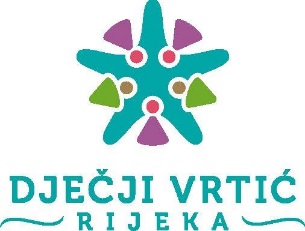 